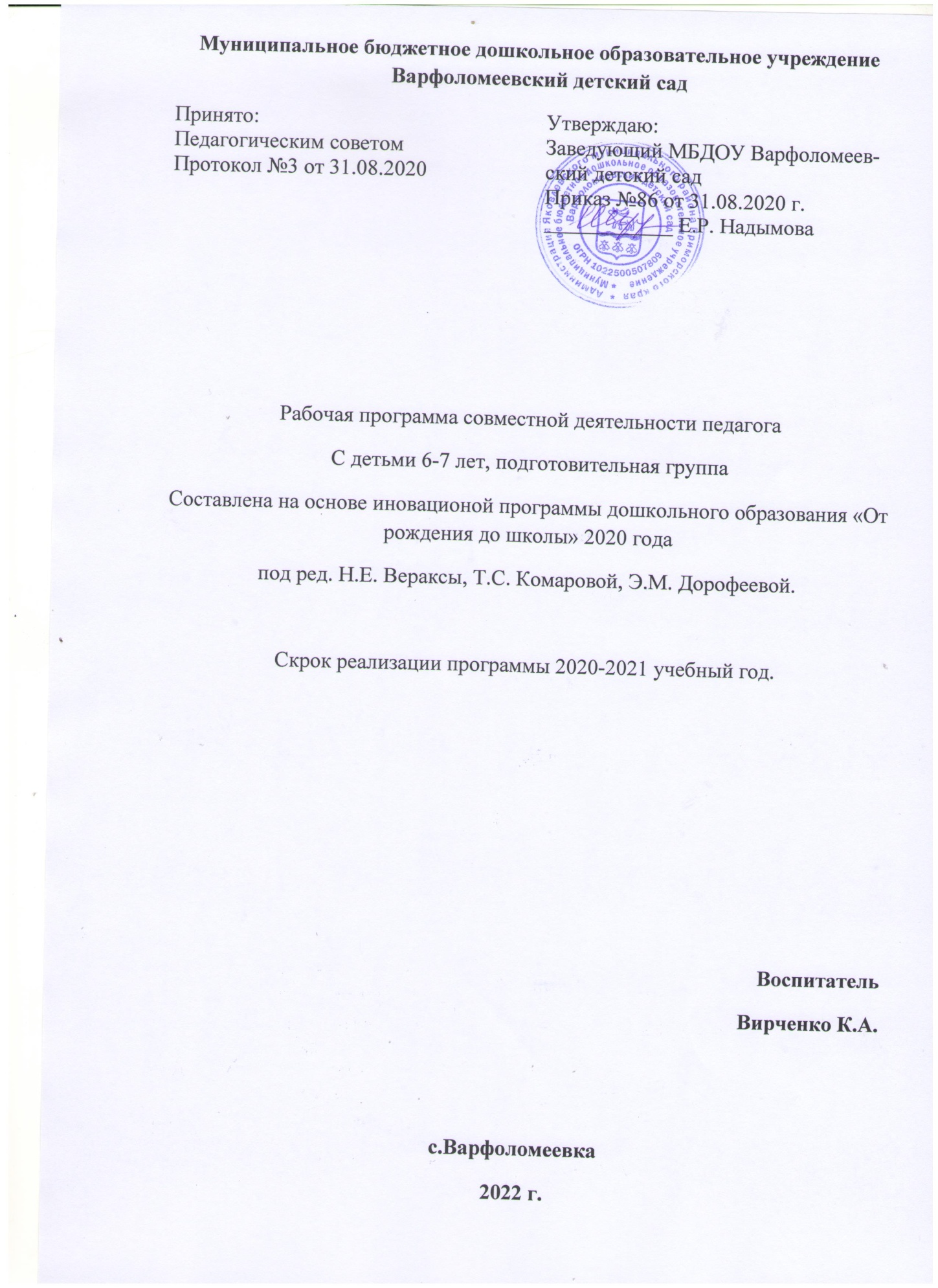 СОДЕРЖАНИЕ.I. ЦЕЛЕВОЙ РАЗДЕЛ.1.1 Пояснительная записка…………………………………………………...21.1.1. Цели и задачи реализации Программы.………………………….......31.1.2. Принципы и подходы к формированию Программы………………...41.1.3. Возрастная характеристика детей 6 -7 лет.…………………………..51.2. Планируемые результаты усвоения Программы детейподготовительной  группы…………………………………………………...71.2.1. Целевые ориентиры…………………………………………………….91.2. 2Система педагогической диагностики достижения детьмипланируемых результатовосвоения Программы………………………….11II. СОДЕРЖАТЕЛЬНЫЙ РАЗДЕЛ.  2.1. Описание образовательной деятельности в соответствии снаправлениями развития ребенка, представленными в пяти образовательных областях. …………………………………………………12 2.2. Формы способы и средства реализации программы вподготовительной  группе…………………………………………………..36 2.3. Образовательная нагрузка длядетей подготовительной  группы…..482.4. Взаимодействие с родителями. План работы с родителями вподготовительной  группе………………………………………………….49III. ОРГАНИЗАЦИОННЫЙ РАЗДЕЛ. 3.1. Режим дня в подготовительной группе (6 - 7 лет)……………………523.2. Сетка занятий в подготовительной  группе на 2022- 2023учебныйгод…………………………………………………………………………….533.3. Оформление предметно – пространственной среды в группе……….543.4. Организация двигательного режима…………………………………..563.5. План оздоровительной работы………………………………………...563.6. Перечень методических пособий для реализации основной части и части ДОУ……………………………………………………………………57IV. КРАТКАЯ ПРЕЗЕНТАЦИЯ ПРОГРАММЫ……………………………60ЦЕЛЕВОЙ РАЗДЕЛ.1.1. Пояснительная записка.Рабочая программа по развитию детей подготовительной  группы « Теремок» разработана в соответствии с инновационной программой дошкольного образования «От рождения до школы»2022 года под редакцией Н.Е.Вераксы, Т.С. Комаровой, Э.М. Дрофеевой в соответствии с введением  в действие  ФГОС дошкольного образования. Рабочая программа определяет содержание и организацию образовательной деятельности детей подготовительной группы, и направлена на формирование общей культуры, развитие физических, интеллектуальных и личностных качеств, формирование предпосылок учебной деятельности, обеспечивающих социальную успешность, сохранение и укрепление здоровья детей.Реализация рабочей программы осуществляется в процессе разнообразных видов деятельности:1.Образовательная деятельность, осуществляемая в процессе организации различных видов детской деятельности (игровой,коммуникативной, трудовой, познавательно-исследовательской, продуктивной, музыкально-художественной, чтения);2.Образовательная деятельность, осуществляемая в ходе режимных моментов;3.Самостоятельная деятельность детей;4.Взаимодействие с семьями детей по реализации рабочей программы. Таким образом. Таким образом, решение программных задач осуществляется в совместной деятельности взрослых и детей и самостоятельной деятельности детей не только в рамках образовательной деятельности, но и при проведении режимных моментов в соответствии со спецификой дошкольного образования. Содержание рабочей программы включает совокупность образовательных областей, которые обеспечивают разностороннее развитие детей с учётом их возрастных и индивидуальных особенностей по основным направлениям: физическому, социально-коммуникативному, познавательно-речевому и художественно-эстетическому развитию.Данная программа разработана в соответствии со следующими нормативными документами:1.Указ Президента Российской Федерации от 7 мая 2018 года № 204 « О национальных целях и стратегических задачах развития Российской Федерации на период  до 2024 года»;2.Федеральный закон от 29 декабря 2012 г. № 273-ФЗ « Об образовании в  Российской Федерации»;3.Приказ Министерства образования и науки Российской Федерации от 30 августа 2013 г. № 1014 « Об  утверждении Порядка организации и осуществления образовательной деятельности  по основным общеобразовательным программам дошкольного образования»;4.Приказ Министерства образования и науки Российской Федерации от 17 октября 2013г. №1155 « Об утверждении федерального государственного образовательного стандарта дошкольного образования»;5.Санитарные правила СП 2.4.3648-20 «Санитарно-эпидемиологические требования к организациям воспитания и обучения,  отдыха и оздоровления детей и молодёжи» от 01.01.2021 г.;6.Устав утверждения, образовательная программа МБДОУ Варфоломеевский детский сад.1.1.1. Цели и задачи реализации Программы.Цель и задачи работы по реализации рабочей программы определяются:1.Указом Президента Российской Федерации « О национальных целях и  стратегических задачах  развития Российской  Федерации на период до 2024года»;2. ФГОС дошкольного образования;3.Уставом МБДОУ;4.Реализуемой инновационной программой « От рождения  до школы» 2022 года под редакцией Н.Е.Вераксы, Т.С.Комаровой, Э. М.  Дорофеевой;5.Приоритетными направлениями-физическое, художественно-эстетическое, познавательно-речевое развитие.;6.На основе анализа результатов предшествующей педагогической деятельности, потребностей детей и родителей, социума, в котором находится дошкольное образовательное учреждение.     Согласно Указу Президента Российской  Федерации « О национальных целях и  стратегических задачах  развития Российской Федерации на период до 2024года» основная цель российского образования, а,  следовательно, и реализация программы: воспитание гармонично развитой и социально ответственной личности на основе духовно-нравственных ценностей народов Российской Федерации, исторических и национально-культурных традиций.Цель реализации рабочей программы дошкольного образования в соответствии с ФГОС дошкольного образования: развитие личности детей дошкольного возраста в различных видах общения и деятельности с учётом их возрастных,  индивидуальных, психологических  и физиологических особенностей.Цель программы: создание благоприятных условий для полноценного проживания ребёнком дошкольного детства, формирование основ базовой культуры личности, всестороннее развитие психических и физических качеств в соответствии с возрастными и индивидуальными особенностями, подготовка к жизни в современном обществе, к обучению в школе, обеспечение безопасности жизнедеятельности дошкольника.Задачи:1. охрана и укрепление физического и психического здоровья детей, в том числе их эмоционального благополучия, всестороннее развитие каждого ребёнка;2. обеспечение равных возможностей для полноценного развития каждого ребёнка в период дошкольного детства независимо от места проживания, пола, нации, языка, социального статуса, психофизиологических и других особенностей (в том числе ограниченных возможностей здоровья);3. обеспечение преемственности целей, задач и содержания образования, реализуемых в рамках образовательных программ различных уровней (далее – преемственность основных образовательных программ дошкольного и начального общего образования);4. создание благоприятных условий развития детей в соответствии с их возрастными и индивидуальными особенностями и склонностями, развитие способностей и творческого потенциала каждого ребёнка как субъекта отношений с самим собой, другими детьми, взрослыми и миром;5. объединение обучения и воспитания в целостный образовательный процесс на основе духовно-нравственных и социокультурных ценностей и принятых в обществе правил и норм поведения в интересах человека, семьи, общества;6. формирование общей культуры личности детей, в том числе ценностей здорового образа жизни, развитие их социальных, нравственных, эстетических, интеллектуальных, физических качеств, инициативности, самостоятельности и ответственности ребёнка, формирование предпосылок учебной деятельности;7. обеспечение вариативности и разнообразия содержания Программы организационных форм дошкольного образования, возможности формирования Программ различной направленности с учётом образовательных потребностей, способностей и состояния здоровья детей;8. формирование социокультурной среды, соответствующей возрастным, индивидуальным, психологическим и физиологическим особенностям детей;9. обеспечение психолого-педагогической поддержки семьи и повышение компетентности родителей (законных представителей) в вопросах развития и образования, охраны и укрепления здоровья детей.1.1.2. Принципы и подходы к формированию Программы.Личностный подход. Все поведение ребенка определяется непосредственными и широкими социальными мотивами поведения и деятельности. В дошкольном возрасте социальные мотивы поведения развиты еще слабо, а потому в этот возрастной период деятельность мотивируется в основном непосредственными мотивами. Исходя из этого,  предлагаемая ребенку деятельность должна быть для него осмысленной, только в этом случае она будет оказывать на него развивающее воздействие. Деятельностный подход. В рамках деятельностного подхода деятельность наравне с обучением рассматривается как движущая сила психического развития. В каждом возрасте существует своя ведущая деятельность, внутри которой возникают новые виды деятельности, развиваются (перестраиваются) психические процессы и возникают личностные новообразования. В основу Программы положены идеи возрастного, личностного и деятельностного подходов в воспитании, обучении и развитии детей дошкольного возраста. Реализация этих идей предполагает и предусматривает: - построение образовательного процесса на адекватных возрасту формах работы с детьми; основной формой работы с детьми дошкольного возраста и ведущим видом деятельности для них является игра; - решение программных образовательных задач в совместной деятельности взрослого и детей и самостоятельной деятельности детей не только в рамках  образовательной деятельности, но и при проведении режимных моментов.1.1.3. Возрастная характеристика детей 6 -7 лет.К  7   годам  скелет  ребёнка  становится  более  крепким,  поэтому  он  может  выполнять  различные  движения,  которые  требуют гибкости,  упругости, силы.  Его тело приобретает заметную устойчивость, чему способствует усиленный рост  ног. Ноги и  руки  становятся  более  выносливыми,  ловкими,  подвижными.  В этом возрасте дети уже могут совершать довольно  длительные  прогулки,  долго бегать,  выполнять  сложные  физические  упражнения. У  семилетних  детей  отсутствуют  лишние  движения.  Ребята  уже  самостоятельно,  без  специальных  указаний  взрослого,  могут  выполнить  ряд  движений  в  определённой  последовательности,  контролируя   их,  изменяя. Ребёнок  уже  способен  достаточно  адекватно  оценивать  результаты  своего  участия  в  подвижных  и  спортивных  играх  соревновательного  характера.  Удовлетворение  полученным  результатом  доставляет  ребёнку  радость  и  поддерживает  положительное отношение  к  себе  и  своей команде. Имеет  представление  о  своём  физическом  облике  (высокий,  толстый,  худой,  маленький  и  т.п.)  и  здоровье,  заботиться  о  нем. Владеет  культурно-гигиеническими  навыками  и  понимает  их  необходимость. К семи годам у ребёнка ярко проявляется уверенность в себе и чувство собственного достоинства, умение отстаивать свою позицию в совместной деятельности. Семилетний ребёнок способен к волевой регуляции поведения, преодолению непосредственных желаний, если они противоречат установленным нормам, данному слову, обещанию. Способен проявлять волевые усилия в ситуациях выбора между «можно» и «нельзя», «хочу» и «должен». Проявляет настойчивость, терпение, умение преодолевать трудности. Может сдерживать себя, высказывать просьбы, предложения, несогласие в социально приемлемой форме. Произвольность поведения — один из важнейших показателей психологической готовности к школе.Самостоятельность ребёнка проявляется в способности без помощи взрослого решать различные задачи, которые возникают в повседневной жизни (самообслуживание, уход за растениями и животными, создание среды для самодеятельной игры, пользование простыми безопасными приборами — включение освещения, телевизора, проигрывателя. В сюжетно-ролевых играх дети подготовительной к школе группы начинают осваивать сложные взаимодействия людей, отражающие характерные значимые жизненные ситуации, например, свадьбу, рождение ребёнка, болезнь, трудоустройство и т. д.Игровые действия детей становятся более сложными, обретают особый смысл, который не всегда открывается взрослому. Игровое пространство усложняется. В нем может быть несколько центров, каждый из которых поддерживает свою сюжетную линию. При этом дети способны отслеживать поведение партнёров по всему игровому пространству и менять своё поведение в зависимости от места в нем.Так, ребёнок уже обращается к продавцу не просто как покупатель, а как покупатель-мама или покупатель-шофёр и т. п. Исполнение роли акцентируется не только самой ролью, но и тем, в какой части игрового пространства эта роль воспроизводится. Например, исполняя роль водителя автобуса, ребёнок командует пассажирами и подчиняется инспектору ГИБДД. Если логика игры требует появления новой роли, то ребёнок может по ходу игры взять на себя новую роль, сохранив при этом роль, взятую ранее. Дети могут комментировать исполнение роли тем или иным участником игры.Образы из окружающей жизни и литературных произведений, передаваемые детьми в изобразительной деятельности, становятся сложнее.Рисунки приобретают более детализированный характер, обогащается их цветовая гамма.Более явными становятся различия между рисунками мальчиков и девочек. Мальчики охотно изображают технику, космос, военные действия и т. п. Девочки обычно рисуют женские образы: принцесс, балерин, моделей и т. д. Часто встречаются и бытовые сюжеты: мама и дочка, комната и т. д.Изображение человека становится ещё более детализированным и пропорциональным. Появляются пальцы на руках, глаза, рот, нос, брови, подбородок. Одежда может быть украшена различными деталями.При правильном педагогическом подходе у дошкольников формируются художественно-творческие способности в изобразительной деятельности.К подготовительной к школе группе дети в значительной степени осваивают конструирование из строительного материала. Они свободно владеют обобщёнными способами анализа как изображений, так и построек; не только анализируют основные конструктивные особенности различных деталей, но и определяют их форму на основе сходства со знакомыми им объёмными предметами. Свободные постройки становятся симметричными и пропорциональными, их строительство осуществляется на основе зрительной ориентировки.Дети быстро и правильно подбирают необходимый материал. Они достаточно точно представляют себе последовательность, в которой будет осуществляться постройка, и материал, который понадобится для ее выполнения; способны выполнять различные по степени сложности постройки как по собственному замыслу, так и по условиям.В этом возрасте дети уже могут освоить сложные формы сложения из листа бумаги и придумывать собственные, но этому их нужно специально обучать. Данный вид деятельности не просто доступен детям — он важен для углубления их пространственных представлений.Усложняется конструирование из природного материала. Дошкольникам уже доступны целостные композиции по предварительному замыслу, которые могут передавать сложные отношения, включать фигуры людей и животных.У детей продолжает развиваться восприятие, однако они не всегда могут одновременно учитывать несколько различных признаков.Развивается образное мышление, однако воспроизведение метрических отношений затруднено. Это легко проверить, предложив детям воспроизвести на листе бумаги образец, на котором нарисованы девять точек, расположенных не на одной прямой. Как правило, дети не воспроизводят метрические отношения между точками: при наложении рисунков друг на друга точки детского рисунка не совпадают с точками образца.Продолжают развиваться навыки обобщения и рассуждения, но они в значительной степени ограничиваются наглядными признаками ситуации.Продолжает развиваться воображение, однако часто приходится констатировать снижение развития воображения в этом возрасте в сравнении со старшей группой. Это можно объяснить различными влияниями, в том числе и средств массовой информации, приводящими к стереотипности детских образов.Продолжает развиваться внимание дошкольников, оно становится произвольным. В некоторых видах деятельности время произвольного сосредоточения достигает 30 минут.У дошкольников продолжает развиваться речь: её звуковая сторона, грамматический строй, лексика. Развивается связная речь. В высказываниях детей отражаются как расширяющийся словарь, так и характер обобщений, формирующихся в этом возрасте. Дети начинают активно употреблять обобщающие существительные, синонимы, антонимы, прилагательные и т. д.В результате правильно организованной образовательной работы у детей развиваются диалогическая и некоторые виды монологической речи.В подготовительной к школе группе завершается дошкольный возраст. Его основные достижения связаны с освоением мира вещей как предметов человеческой культуры; освоением форм позитивного общения с людьми; развитием половой идентификации, формированием позиции школьника.К концу дошкольного возраста ребёнок обладает высоким уровнем познавательного и личностного развития, что позволяет ему в дальнейшем успешно учиться в школе.1.2. Планируемые результаты освоения программы в подготовительной группе.1.2.1.Целевые ориентиры.В соответствии с ФГОСДО, ожидаемые образовательные результаты (целевые ориентиры) не подлежат непосредственной оценке, в том числе в виде педагогической диагностики (мониторинга),  и не являются основанием для их формального сравнения с реальными достижениями детей. Ожидаемые  итоговые результаты освоения Программы являются целевыми ориентирами для воспитателя на этапе завершения детьми дошкольного образования. Промежуточные ожидаемые результаты освоения рабочей программы являются целевыми ориентирами для воспитателя и представлены в данной программе.1.2.2. Система педагогической диагностики достижения детьми планируемых результатов освоения Программы.Система мониторинга в соответствии с ФГОС ДО осуществляется в форме педагогической диагностики и обеспечивает комплексный подход к оценке индивидуальных достижений детей по освоению Программы, позволяет осуществлять оценку динамики их достижений. Содержание соответствует реализуемой Программе и особенностям развития детей.Результаты педагогической диагностики могут использоваться исключительно для решения следующих образовательных задач:1. Индивидуализации образования (в том числе поддержки ребенка, построения его образовательной траектории или профессиональной коррекции особенностей его развития);2. Оптимизации работы с группой детей.Содержательный раздел.Описание образовательной деятельности в соответствии с направлениями развития ребенка, представленными в пяти образовательныхобластях.Содержание воспитательно-образовательной работы с детьми охватывает следующие направления развития и образования детей (далее образовательные области):социально-коммуникативное развитие;познавательное развитие;речевое развитие;художественно-эстетическое развитие;физическое развитие.2.1.1.Образовательная область«Социально – коммуникативное развитие»«Социально-коммуникативное развитие направлено на усвоение норм и ценностей, принятых в обществе, включая моральные и нравственные ценности; развитие общения и взаимодействия ребенка со взрослыми и сверстниками; становление самостоятельности, целенаправленности и саморегуляции собственных действий; развитие социального и эмоционального интеллекта, эмоциональной отзывчивости, сопереживания, формирование готовности к совместной деятельности со сверстниками, формирование уважительного отношения и чувства принадлежности к своей семье и к сообществу детей и взрослых в Организации; формирование позитивных установок к различным видам труда и творчества; формирование основ безопасного поведения в быту, социуме, природе».Социализация, развитие общения,  нравственное воспитаниеВоспитывать дружеские взаимоотношения между детьми, развивать умение самостоятельно объединяться для совместной игры и труда, заниматься самостоятельно выбранным делом, договариваться, помогать друг другу.Воспитывать организованность, дисциплинированность, коллективизм, уважение к старшим.Воспитывать заботливое отношение к малышам, пожилым людям; учить помогать им.Формировать такие качества, как сочувствие, отзывчивость, справедливость, скромность.Развивать волевые качества: умение ограничивать свои желания, выполнять установленные нормы поведения, в своих поступках следовать положительному примеру.Воспитывать уважительное отношение к окружающим. Формировать умение слушать собеседника, не перебивать без надобности. Формировать умение спокойно отстаивать своё мнение.Обогащать словарь формулами словесной вежливости (приветствие, прощание, просьбы, извинения).Расширять представления детей об их обязанностях, прежде всего в связи с подготовкой к школе.Формировать интерес к учебной деятельности и желание учиться в школе.Ребенок в семье и сообществе, патриотическое воспитаниеОбраз Я.Развивать представление о временной перспективе личности, об изменении позиции человека с возрастом (ребёнок посещает детский сад, школьник учится, взрослый работает, пожилой человек передаёт свой опыт другим поколениям). Углублять представления ребёнка о себе в прошлом, настоящем и будущем.Закреплять традиционные гендерные представления, продолжать развивать в мальчиках и девочках качества, свойственные их полу.Семья.Расширять представления детей об истории семьи в контексте истории родной страны (роль каждого поколения в разные периоды истории страны). Рассказывать детям о воинских наградах дедушек, бабушек, родителей.Закреплять знание домашнего адреса и телефона, имён и отчеств родителей, их профессий.Детский сад.Продолжать расширять представления о ближайшей окружающей среде (оформление помещений, участка детского сада, парка, сквера). Учить детей выделять радующие глаз компоненты окружающей среды (окраска стен, мебель, оформление участка и т. п.).Привлекать детей к созданию развивающей среды дошкольного учреждения (мини-музеев, выставок, библиотеки, конструкторских мастерских и др.); формировать умение эстетически оценивать окружающую среду, высказывать оценочные суждения, обосновывать своё мнение.Формировать у детей представления о себе как об активном члене коллектива: через участие в проектной деятельности, охватывающей детей младших возрастных групп и родителей; посильном участии в жизни дошкольного учреждения (адаптация младших дошкольников, подготовка к праздникам, выступлениям, соревнованиям в детском саду и за его пределами и др.).Родная страна.Расширять представления о родном крае. Продолжать знакомить с достопримечательностями региона, в котором живут дети.На основе расширения знаний об окружающем воспитывать патриотические и интернациональные чувства, любовь к Родине. Углублять и уточнять представления о Родине — России. Поощрять интерес детей к событиям, происходящим в стране, воспитывать чувство гордости за её достижения.Закреплять знания о флаге, гербе и гимне России (гимн исполняется во время праздника или другого торжественного события; когда звучит гимн, все встают, а мужчины и мальчики снимают головные уборы).Развивать представления о том, что Российская Федерация (Россия) — огромная, многонациональная страна. Воспитывать уважение к людям разных национальностей и их обычаям.Расширять представления о Москве — главном городе, столице России.Расширять знания о государственных праздниках. Рассказывать детям о Ю. А. Гагарине и других героях космоса.Углублять знания о Российской армии. Воспитывать уважение к защитникам Отечества, к памяти павших бойцов (возлагать с детьми цветы к обелискам, памятникам и т. д.).Самообслуживание, самостоятельность трудовое воспитаниеКультурно-гигиенические навыки.Воспитывать привычку быстро и правильно умываться, насухо вытираться, пользуясь индивидуальным полотенцем, правильно чистить зубы, полоскать рот после еды, пользоваться носовым платком и расчёской.Закреплять умения детей аккуратно пользоваться столовыми приборами; правильно вести себя за столом; обращаться с просьбой, благодарить.Закреплять умение следить за чистотой одежды и обуви, замечать и устранять непорядок в своём внешнем виде, тактично сообщать товарищу о необходимости что-то поправить в костюме, причёске.Самообслуживание.Закреплять умение самостоятельно и быстро одеваться и раздеваться, складывать в шкаф одежду, ставить на место обувь, сушить при необходимости мокрые вещи, ухаживать за обувью (мыть, протирать, чистить).Закреплять умение самостоятельно, быстро и аккуратно убирать за собой постель после сна.Закреплять умение самостоятельно и своевременно готовить материалы и пособия к занятию, без напоминания убирать своё рабочее место.Общественно-полезный труд.Продолжать формировать трудовые умения и навыки, воспитывать трудолюбие. Приучать детей старательно, аккуратно выполнять поручения, беречь материалы и предметы, убирать их на место после работы.Воспитывать желание участвовать в совместной трудовой деятельности наравне со всеми, стремление быть полезными окружающим, радоваться результатам коллективного труда. Развивать умение самостоятельно объединяться для совместной игры и труда, оказывать друг другу помощь. Закреплять умение планировать трудовую деятельность, отбирать необходимые материалы, делать несложные заготовки.Продолжать учить детей поддерживать порядок в группе и на участке: протирать и мыть игрушки, строительный материал, вместе с воспитателем ремонтировать книги, игрушки (в том числе книги и игрушки воспитанников младших групп детского сада).Продолжать учить самостоятельно наводить порядок на участке детского сада: подметать и очищать дорожки от мусора, зимой — от снега, поливать песок в песочнице; украшать участок к праздникам.Приучать детей добросовестно выполнять обязанности дежурных по столовой: полностью сервировать столы и вытирать их после еды, подметать пол.Прививать интерес к учебной деятельности и желание учиться в школе.Формировать навыки учебной деятельности (умение внимательно слушать воспитателя, действовать по предложенному им плану, а также самостоятельно планировать свои действия, выполнять поставленную задачу, правильно оценивать результаты своей деятельности)Труд в природе. Закреплять умение самостоятельно и ответственно выполнять обязанности дежурного в уголке природы: поливать комнатные растения, рыхлить почву, мыть кормушки, готовить корм для рыб, птиц, морских свинок и т. п.Прививать детям интерес к труду в природе, привлекать их к посильному участию: осенью — к уборке овощей с огорода, сбору семян, выкапыванию луковиц, клубней цветов, перекапыванию грядок, пересаживанию цветущих растений из грунта в уголок природы; зимой — к сгребанию снега к стволам деревьев и кустарникам, выращиванию зеленого корма для птиц и животных (обитателей уголка природы), посадке корнеплодов, выращиванию с помощью воспитателя цветов к праздникам; весной — к перекапыванию земли на огороде и в цветнике, к посеву семян (овощей, цветов), высадке рассады; летом — к участию в рыхлении почвы, прополке и окучивании, поливе грядок и клумб.Уважение к труду взрослых.Расширять представления о труде взрослых, о значении их труда для общества. Воспитывать уважение к людям труда. Продолжать знакомить детей с профессиями, связанными со спецификой родного города (посёлка).Развивать интерес к различным профессиям, в частности к профессиям родителей и месту их работы.Формирование основ безопасностиБезопасное поведение в природе.Формировать основы экологической культуры.Продолжать знакомить с правилами поведения на природе. Знакомить с Красной книгой, с отдельными представителями животного и растительного мира, занесёнными в неё.Уточнять и расширять представления о таких явлениях природы, как гроза, гром, молния, радуга, ураган, знакомить с правилами поведения человека в этих условиях.Безопасность на дорогах.Систематизировать знания детей об устройстве улицы, о дорожном движении. Знакомить с понятиями «площадь», «бульвар», «проспект».Продолжать знакомить с дорожными знаками — предупреждающими, запрещающими и информационно-указательными. Подводить детей к осознанию необходимости соблюдать правила дорожного движения. Расширять представления детей о работе ГИБДД.Воспитывать культуру поведения на улице и в общественном транспорте.Развивать свободную ориентировку в пределах ближайшей к детскому саду местности. Формировать умение находить дорогу из дома в детский сад на схеме местности.Формирование основ безопасностиБезопасное поведение в природе. Формировать основы экологической культуры.Продолжать знакомить с правилами поведения в природе. Знакомить с Красной книгой, с отдельными представителями животного и растительного мира, занесенными в нее. Уточнять и расширять представления о таких явлениях природы, как гроза, гром, молния, радуга, ураган, знакомить с правилами поведения человека в этих условиях.Безопасность на дорогах. Систематизировать знания детей об устройстве улицы, о дорожном движении. Знакомить  с понятиями «площадь», «бульвар», «проспект». Продолжать знакомить с дорожными знаками-предупреждающими, запрещающими и информационно-указательными. Подводить детей к осознанию необходимости соблюдать правила дорожного движения. Расширять представления детей о работе ГИБДД.Воспитывать культуру поведения на улице и в общественном транспорте. Развивать свободную ориентировку в пределах ближайшей к детскому саду местности. Формировать умение находить дорогу из дома в детский сад на схеме местности.Безопасность собственной жизнедеятельности.Формировать представления о том, что полезные и необходимые бытовые предметы при неумелом обращении могут причинить вред и стать причиной беды (электроприборы, газовая плита, инструменты и бытовые предметы). Закреплять правила безопасного обращения с бытовыми предметами.Закреплять правила безопасного поведения во время игр в разное время года (купание в водоёмах, катание на велосипеде, катание на санках, коньках, лыжах и др.).Подвести детей к пониманию необходимости соблюдать меры предосторожности, учить оценивать свои возможности по преодолению опасности.Формировать у детей навыки поведения в ситуациях: «Один дома», «Потерялся», «Заблудился». Формировать умение обращаться за помощью к взрослым.Расширять знания детей о работе МЧС, пожарной службы, службы скорой помощи. Уточнять знания о работе пожарных, правилах поведения при пожаре. Закреплять знания о том, что в случае необходимости взрослые звонят по телефонам «01», «02», «03».Закреплять умение называть своё имя, фамилию, возраст, домашний адрес, телефон.Сюжетно-ролевые игрыПродолжать учить детей брать на себя различные роли в соответствии с сюжетом игры; использовать атрибуты, конструкторы, строительный материал.Побуждать детей по-своему обустраивать собственную игру, самостоятельно подбирать и создавать недостающие для игры предметы (билеты для игры в театр, деньги для покупок). Способствовать творческому использованию в играх представлений об окружающей жизни, впечатлений о произведениях литературы, мультфильмах. Развивать творческое воображение, способность совместно развертывать игру, согласовывая собственный игровой замысел с замыслами сверстников; продолжать формировать умение договариваться, планировать и обсуждать действия всех играющих.Формировать отношения, основанные на сотрудничестве и взаимопомощи. Воспитывать доброжелательность, готовность выручить сверстника; умение считаться с интересами и мнением товарищей по игре, справедливо решать споры.2.1.2.Образовательная область «Познавательное развитие» «Познавательное развитие предполагает развитие интересов детей, любознательности и познавательной мотивации; формирование познавательных действий, становление со-знания; развитие воображения и творческой активности; формирование первичных представлений о себе, других людях, объектах окружающего мира, о свойствах и отношениях объектов окружающего мира (форме, цвете, размере, материале, звучании, ритме, темпе, количестве, числе, части и целом, пространстве и времени, движении и покое, причинах и следствиях и др.), о малой родине и Отечестве, представлений о социокультурных ценностях нашего народа, об отечественных традициях и праздниках, о планете Земля какобщемдоме людей, об особенностях ее природы, многообразии стран и народов мира».Развитие познавательно-исследовательской деятельностиПервичные представления об объектах окружающего мира. Продолжать расширять и уточнять представления детей о предметном мире; о простейших связях между предметами ближайшего окружения.Углублять представления о существенных характеристиках предметов, о свойствах и качествах различных материалов. Расширять представления о качестве поверхности предметов и объектов.Учить применять разнообразные способы обследования предметов (наложение, приложение, сравнение по количеству и т. д.).Развивать познавательно-исследовательский интерес, показывая занимательные опыты, фокусы; привлекать к простейшим экспериментам и наблюдениям.Сенсорное развитие. Развивать зрение, слух, обоняние, осязание, вкус, сенсомоторные способности. Совершенствовать координацию руки и глаза; развивать мелкую моторику рук в разнообразных видах деятельности.Развивать умение созерцать предметы, явления (всматриваться, вслушиваться), направляя внимание на более тонкое различение их качеств.Учить выделять в процессе восприятия несколько качеств предметов; сравнивать предметы по форме, величине, строению, положению в пространстве, цвету; выделять характерные детали, красивые сочетания цветов и оттенков, различные звуки (музыкальные, природные и др.).Развивать умение классифицировать предметы по общим качествам (форме, величине, строению, цвету). Закреплять знания детей о хроматических и ахроматических цветах.Проектная деятельность. Развивать проектную деятельность всех типов (исследовательскую, творческую, нормативную).В исследовательской проектной деятельности формировать умение уделять внимание анализу эффективности источников информации. Поощрять обсуждение проекта в кругу сверстников.Содействовать творческой проектной деятельности индивидуального и группового характера.В работе над нормативными проектами поощрять обсуждение детьми соответствующих этим проектам ситуаций и отрицательных последствий, которые могут возникнуть при нарушении установленных норм.Помогать детям в символическом отображении ситуации, проживании ее основных смыслов и выражении их в образной форме.Дидактические игры. Продолжать учить детей играть в различные дидактические игры (лото, мозаика, бирюльки и др.). Развивать умение организовывать игры, исполнять роль ведущего. Учить согласовывать свои действия с действиями ведущего и других участников игры.Развивать в игре сообразительность, умение самостоятельно решать поставленную задачу. Привлекать детей к созданию некоторых дидактических игр («Шумелки», «Шуршалки» и т. д.). Развивать и закреплять сенсорные способности.Содействовать проявлению и развитию в игре необходимых для подготовки к школе качеств: произвольного поведения, ассоциативно-образного и логического мышления, воображения, познавательной активности.Приобщение к социокультурным ценностям Расширять и уточнять представления детей о предметном мире.Формировать представления о предметах, облегчающих труд людей на производстве.Обогащать представления о видах транспорта (наземный, подземный, воздушный, водный).Продолжать знакомить с библиотеками, музеями. Углублять представления детей о дальнейшем обучении, формировать элементарные знания о специфике школы, колледжа, вуза (по возможности посетить школу, познакомиться с учителями и учениками и т. д.).Расширять осведомлённость детей в сферах человеческой деятельности (наука, искусство, производство и сфера услуг, сельское хозяйство), представления об их значимости для жизни ребёнка, его семьи, детского сада и общества в целом.Через экспериментирование и практическую деятельность дать детям возможность познакомиться с элементами профессиональной деятельности в каждой из перечисленных областей (провести и объяснить простейшие эксперименты с водой, воздухом, магнитом; создать коллективное панно или рисунок, приготовить что-либо; помочь собрать на прогулку младшую группу; вырастить съедобное растение, ухаживать за домашними животными).Расширять представления об элементах экономики (деньги, их история, значение для общества, бюджет семьи, разные уровни обеспеченности людей, необходимость помощи менее обеспеченным людям, благотворительность).Формировать элементарные представления об эволюции Земли (возникновение Земли, эволюция растительного и животного мира), месте человека в природном и социальном мире, происхождении и биологической обоснованности различных рас.Формировать элементарные представления об истории человечества через знакомство с произведениями искусства (живопись, скульптура, мифы и легенды народов мира), игру и продуктивные виды деятельности.Рассказывать детям о том, что Земля — наш общий дом, на Земле много разных стран; о том, как важно жить в мире со всеми народами, знать и уважать их культуру, обычаи и традиции.Расширять представления о своей принадлежности к человеческому сообществу, о детстве ребят в других странах, о правах детей в мире (Декларация прав ребёнка), об отечественных и международных организациях, занимающихся соблюдением прав ребёнка (органы опеки, ЮНЕСКО и др.). Формировать элементарные представления о свободе личности как достижении человечества.Формирование элементарных математических представленийКоличество и счёт.  Развивать общие представления о множестве: умение формировать множества по заданным основаниям, видеть составные части множества, в которых предметы отличаются определёнными признаками.Упражнять в объединении, дополнении множеств, удалении из множества части или отдельных его частей. Устанавливать отношения между отдельными частями множества, а также целым множеством и каждой его частью на основе счета, составления пар предметов или соединения предметов стрелками.Совершенствовать навыки количественного и порядкового счета в пределах 10. Познакомить со счётом в пределах 20 без операций над числами. Знакомить с числами второго десятка.Закреплять понимание отношений между числами натурального ряда (7 больше 6 на 1, а 6 меньше 7 на 1), умение увеличивать и уменьшать каждое число на 1 (в пределах 10).Учить называть числа в прямом и обратном порядке (устный счёт), последующее и предыдущее число к названному или обозначенному цифрой, определять пропущенное число.Знакомить с составом чисел в пределах 10. Учить раскладывать число на два меньших и составлять из двух меньших большее (в пределах 10, на наглядной основе).Познакомить с монетами достоинством 1, 5, 10 копеек, 1, 2, 5, 10 рублей (различение, набор и размен монет).Учить на наглядной основе составлять и решать простые арифметические задачи на сложение (к большему прибавляется меньшее) и на вычитание (вычитаемое меньше остатка); при решении задач пользоваться знаками действий: плюс (+), минус (–) и знаком отношения равно (=). Величина.Учить считать по заданной мере, когда за единицу счета принимается не один, а несколько предметов или часть предмета.Делить предмет на 2–8 и более равных частей путём сгибания предмета (бумаги, ткани и др.), а также используя условную меру; правильно обозначать части целого (половина, одна часть из двух (одна вторая), две части из четырёх (две четвертых) и т. д.); устанавливать соотношение целого и части, размера частей; находить части целого и целое по известным частям.Формировать у детей первоначальные измерительные умения. Учить измерять длину, ширину, высоту предметов (отрезки прямых линий) с помощью условной меры (бумаги в клетку).Учить детей измерять объем жидких и сыпучих веществ с помощью условной меры.Дать представления о весе предметов и способах его измерения. Сравнивать вес предметов (тяжелее — легче) путём взвешивания их на ладонях. Познакомить с весами.Развивать представление о том, что результат измерения (длины, веса, объёма предметов) зависит от величины условной меры.Форма.  Уточнить знание известных геометрических фигур, их элементов (вершины, углы, стороны) и некоторых их свойств. Дать представление о многоугольнике (на примере треугольника и четырёхугольника), о прямой линии, отрезке прямой*.Учить распознавать фигуры независимо от их пространственного положения, изображать, располагать на плоскости, упорядочивать по размерам, классифицировать, группировать по цвету, форме, размерам.Моделировать геометрические фигуры; составлять из нескольких треугольников один многоугольник, из нескольких маленьких квадратов — один большой прямоугольник; из частей круга — круг, из четырёх отрезков — четырёхугольник, из двух коротких отрезков — один длинный и т. д.; конструировать фигуры по словесному описанию и перечислению; их характерных свойств; составлять тематические композиции из фигур по собственному замыслу.Анализировать форму предметов в целом и отдельных их частей; воссоздавать сложные по форме предметы из отдельных частей по контурным образцам, по описанию, представлению.Ориентировка в пространстве.Учить детей ориентироваться на ограниченной территории (лист бумаги, учебная доска, страница тетради, книги и т. д.); располагать предметы и их изображения в указанном направлении, отражать в речи их пространственное расположение (вверху, внизу, выше, ниже, слева, справа, левее, правее, в левом верхнем (правом нижнем) углу, перед, за, между, рядом и др.).Познакомить с планом, схемой, маршрутом, картой. Развивать способность к моделированию пространственных отношений между объектами в виде рисунка, плана, схемы.Учить «читать» простейшую графическую информацию, обозначающую пространственные отношения объектов и направление их движения в пространстве: слева направо, справа налево, снизу вверх, сверху вниз; самостоятельно передвигаться в пространстве, ориентируясь на условные обозначения (знаки и символы).Ориентировка во времени. Дать детям элементарные представления о времени: его текучести, периодичности, необратимости, последовательности всех дней недели, месяцев, времён года.Учить пользоваться в речи понятиями: «сначала», «потом», «до», «после», «раньше», «позже», «в одно и то же время». Развивать «чувство времени», умение беречь время, регулировать свою деятельность в соответствии со временем; различать длительность отдельных временных интервалов (1 минута, 10 минут, 1 час). Учить определять время по часам с точностью до 1 часа.Ознакомление с миром природы Расширять и уточнять представления детей о деревьях, кустарниках, травянистых растениях; растениях луга, сада, леса. Конкретизировать представления детей об условиях жизни комнатных растений. Знакомить со способами их вегетативного размножения (черенками, листьями, усами). Учить устанавливать связи между состоянием растения и условиями окружающей среды. Знакомить с лекарственными растениями (подорожник, крапива и др.).Расширять и систематизировать знания о домашних, зимующих и перелётных птицах; домашних животных и обитателях уголка природы.Продолжать знакомить детей с дикими животными. Расширять представления об особенностях приспособления животных к окружающей среде.Расширять знания детей о млекопитающих, земноводных и пресмыкающихся. Знакомить с некоторыми формами защиты земноводных и пресмыкающихся от врагов (например, уж отпугивает врагов шипением и т. п.).Расширять представления о насекомых. Знакомить с особенностями их жизни (муравьи, пчелы, осы живут большими семьями, муравьи — в муравейниках, пчелы — в дуплах, ульях).Учить различать по внешнему виду и правильно называть бабочек (капустница, крапивница, павлиний глаз и др.) и жуков (божья коровка, жужелица и др.). Учить сравнивать насекомых по способу передвижения (летают, прыгают, ползают).Развивать интерес к родному краю. Воспитывать уважение к труду сельских жителей (земледельцев, механизаторов, лесничих и др.).Учить обобщать и систематизировать представления о временах года.Формировать представления о переходе веществ из твёрдого состояния в жидкое и наоборот. Наблюдать такие явления природы, как иней, град, туман, дождь.Закреплять умение передавать своё отношение к природе в рассказах и продуктивных видах деятельности. Объяснить детям, что в природе все взаимосвязано. Учить устанавливать причинно-следственные связи между природными явлениями (если исчезнут насекомые — опылители растений, то растения не дадут семян и др.).Подвести детей к пониманию того, что жизнь человека на Земле во многом зависит от окружающей среды: чистые воздух, вода, лес, почва благоприятно сказываются на здоровье и жизни человека.Закреплять умение правильно вести себя в природе (не ломать кустов и ветвей деревьев, не оставлять мусор, не разрушать муравейники и др.).Оформлять альбомы о временах года: подбирать картинки, фотографии, детские рисунки и рассказы.Сезонные наблюденияОсень. Закреплять знания детей о том, что сентябрь первый осенний месяц. Учить замечать приметы осени (похолодало; земля от заморозков стала твёрдой; заледенели лужи; листопад; иней на почве).Показать обрезку кустарников, рассказать, для чего это делают. Привлекать к высаживанию садовых растений (настурция, астры) в горшки.Учить собирать природный материал (семена, шишки, жёлуди, листья) для изготовления поделок.Зима. Обогащать представления детей о сезонных изменениях в природе (самые короткие дни и длинные ночи, холодно, мороз, гололёд и т. д.).Обращать внимание детей на то, что на некоторых деревьях долго сохраняются плоды (на рябине, ели и т. д.). Объяснить, что это корм для птиц.Учить определять свойства снега (холодный, пушистый, рассыпается, липкий и др.; из влажного тяжёлого снега лучше делать постройки). Учить детей замечать, что в феврале погода меняется (то светит солнце, то дует ветер, то идёт снег, на крышах домов появляются сосульки). Рассказать, что 22 декабря — самый короткий день в году.Привлекать к посадке семян овса для птиц.Весна. Расширять представления дошкольников о весенних изменениях в природе (чаще светит солнце, зацветают подснежники; распускаются почки на деревьях и кустарниках, начинается ледоход; пробуждаются травяные лягушки, жабы, ящерицы; птицы вьют гнезда; вылетают бабочки-крапивницы; появляются муравьи).Познакомить с термометром (столбик с ртутью может быстро подниматься и опускаться, в зависимости от того, где он находится — в тени или на солнце).Наблюдать, как высаживают, обрезают деревья и кустарники. Учить замечать изменения в уголке природы (комнатные растения начинают давать новые листочки, зацветают и т. д.); пересаживать комнатные растения, в том числе способом черенкования. Учить детей выращивать цветы (тюльпаны) к Международному женскому дню.Знакомить детей с народными приметами: «Длинные сосульки — к долгой весне», «Если весной летит много паутины, лето будет жаркое» и т. п.Лето. Уточнять представления детей об изменениях, происходящих в природе (самые длинные дни и короткие ночи, тепло, жарко; бывают ливневые дожди, грозы, радуга).Объяснить, что летом наиболее благоприятные условия для роста растений: растут, цветут и плодоносят.Знакомить с народными приметами: «Радуга от дождя стоит долго — к ненастью, скоро исчезнет — к ясной погоде», «Вечером комары летают густым роем — быть теплу», «Появились опята — лето кончилось».Рассказать о том, что 22 июня — день летнего солнцестояния (самый долгий день в году: с этого дня ночь удлиняется, а день идёт на убыль).Знакомить с трудом людей на полях, в садах и огородах. Воспитывать желание помогать взрослым.2.1.3.Образовательная область«Речевое развитие»«Речевое развитие включает владение речью как средством общения и культуры; обогащение активного словаря; развитие связной, грамматически правильной диалогической и монологической речи; развитие речевого творчества; развитие звуковой и интонационной культуры речи, фонематического слуха; знакомство с книжной культурой, детской литературой, понимание на слух текстов различных жанров детской литературы; формирование звуковой аналитико-синтетической активности как предпосылки обучения грамоте».Развитие речиРазвивающая речевая среда.Приучать детей — будущих школьников — проявлять инициативу с целью получения новых знаний. Совершенствовать речь как средство общения.Выяснять, что дети хотели бы увидеть своими глазами, о чем хотели бы узнать, в какие настольные и интеллектуальные игры хотели бы научиться играть, какие мультфильмы готовы смотреть повторно и почему, какие рассказы (о чем) предпочитают слушать и т. п.Опираясь на опыт детей и учитывая их предпочтения, подбирать наглядные материалы для самостоятельного восприятия с последующим обсуждением с воспитателем и сверстниками.Уточнять высказывания детей, помогать им более точно характеризовать объект, ситуацию; учить высказывать предположения и делать простейшие выводы, излагать свои мысли понятно для окружающих.Продолжать формировать умение отстаивать свою точку зрения.Помогать осваивать формы речевого этикета.Продолжать содержательно, эмоционально рассказывать детям об интересных фактах и событиях.Приучать детей к самостоятельности суждений.Формирование словаря.Продолжать работу по обогащению бытового, природоведческого, обществоведческого словаря детей.Побуждать детей интересоваться смыслом слова.Совершенствовать умение использовать разные части речи в точном соответствии с их значением и целью высказывания.Помогать детям осваивать выразительные средства языка.Звуковая культура речи.Совершенствовать умение различать на слух и в произношении все звуки родного языка. Отрабатывать дикцию: учить детей внятно и отчётливо произносить слова и словосочетания с естественными интонациями.Совершенствовать фонематический слух: учить называть слова с определённым звуком, находить слова с этим звуком в предложении, определять место звука в слове.Отрабатывать интонационную выразительность речи.Грамматический строй речи.  Продолжать упражнять детей в согласовании слов в предложении.Совершенствовать умение образовывать (по образцу) однокоренные слова, существительные с суффиксами, глаголы с приставками, прилагательные в сравнительной и превосходной степени.Помогать правильно строить сложноподчинённые предложения, использовать языковые средства для соединения их частей (чтобы, когда, потому что, если, если бы и т. д.).Связная речь.Продолжать совершенствовать диалогическую и монологическую формы речи.Формировать умение вести диалог между воспитателем и ребёнком, между детьми; учить быть доброжелательными и корректными собеседниками, воспитывать культуру речевого общения.Продолжать учить содержательно и выразительно пересказывать литературные тексты, драматизировать их. Совершенствовать умение составлять рассказы о предметах, о содержании картины, по набору картинок с последовательно развивающимся действием. Помогать составлять план рассказа и придерживаться его. Развивать умение составлять рассказы из личного опыта. Продолжать совершенствовать умение сочинять короткие сказки на заданную тему.Подготовка к обучению грамоте. Дать представления о предложении (без грамматического определения).Упражнять в составлении предложений, членении простых предложений (без союзов и предлогов) на слова с указанием их последовательности.Учить детей делить двусложные и трёхсложные слова с открытыми слогами (на-шаМа-ша, ма-ли-на, бе-рё-за) на части. Учить составлять слова из слогов (устно). Учить выделять последовательность звуков в простых словах.Художественная литератураПродолжать развивать интерес детей к художественной литературе. Пополнять литературный багаж сказками, рассказами, стихотворениями, загадками, считалками, скороговорками. Воспитывать читателя, способного испытывать сострадание и сочувствие к героям книги, отождествлять себя с полюбившимся персонажем. Развивать у детей чувство юмора. Обращать внимание детей на выразительные средства (образные слова и выражения, эпитеты, сравнения); помогать почувствовать красоту и выразительность языка произведения; прививать чуткость к поэтическому слову.Продолжать совершенствовать художественно-речевые исполнительские навыки детей при чтении стихотворений, в драматизациях (эмоциональность исполнения, естественность поведения, умение интонацией, жестом, мимикой передать своё отношение к содержанию литературной фразы). Помогать детям объяснять основные различия между литературными жанрами: сказкой, рассказом, стихотворением.Продолжать знакомить детей с иллюстрациями известных художников.2.1.4.Образовательная область «Художественно – эстетическое развитие» «Художественно-эстетическое развитие предполагает развитие предпосылок ценностно-смыслового восприятия и понимания произведений искусства (словесного, музыкального, изобразительного), мира природы; становление эстетического отношения к окружающему миру; формирование элементарных представлений о видах искусства; восприятие музыки, художественной литературы, фольклора; стимулирование сопереживания персонажам художественных произведений; реализацию самостоятельной творческой деятельности детей (изобразительной, конструктивно-модельной, музыкальной и др.)».Приобщение к искусствуРазвивать эстетическое восприятие, чувство ритма, художественный вкус, эстетическое отношение к окружающему, к искусству и художественной деятельности.Формировать интерес к классическому и народному искусству (музыке, изобразительному искусству, литературе, архитектуре).Формировать основы художественной культуры. Развивать интерес к искусству. Закреплять знания об искусстве как виде творческой деятельности людей, о видах искусства (декоративно-прикладное, изобразительное искусство, литература, музыка, архитектура, театр, танец, кино, цирк).Расширять знания детей об изобразительном искусстве, развивать художественное восприятие произведений изобразительного искусства. Продолжать знакомить детей с произведениями живописи: И. Шишкин («Рожь», «Утро в сосновом лесу»), И. Левитан («Золотая осень», «Март», «Весна.Большая вода»), А. Саврасов («Грачи прилетели»), А. Пластов («Полдень», «Летом», «Сенокос»), В. Васнецов («Алёнушка», «Богатыри», «Иван-царевич на Сером волке») и др.Обогащать представления о скульптуре малых форм, выделяя образные средства выразительности (форму, пропорции, цвет, характерные детали, позы, движения и др.).Расширять представления о художниках — иллюстраторах детской книги (И. Билибин, Ю. Васнецов, В. Конашевич, В. Лебедев, Т. Маврина, Е. Чарушин и др.).Продолжать знакомить с народным декоративно-прикладным искусством (гжельская, хохломская, жостовская, мезенская роспись), с керамическими изделиями, народными игрушками.Продолжать знакомить с архитектурой, закреплять и обогащать знания детей о том, что существуют здания различного назначения (жилые дома, магазины, кинотеатры, детские сады, школы и др.). Развивать умение выделять сходство и различия архитектурных сооружений одинакового назначения. Формировать умение выделять одинаковые части конструкции и особенности деталей. Познакомить со спецификой храмовой архитектуры: купол, арки, арматурный поясок по периметру здания, барабан (круглая часть под куполом) и т. д. Знакомить с архитектурой с опорой на региональные особенности местности, в которой живут дети. Рассказать детям о том, что, как и в каждом виде искусства, в архитектуре есть памятники, которые известны во всем мире: в России это Кремль, собор Василия Блаженного, Зимний дворец, Исаакиевский собор, Петергоф, памятники Золотого кольца и другие — в каждом городе свои. Развивать умения передавать в художественной деятельности образы архитектурных сооружений, сказочных построек. Поощрять стремление изображать детали построек (наличники, резной подзор по контуру крыши).Расширять представления детей о творческой деятельности, её особенностях; формировать умение называть виды художественной деятельности, профессии деятелей искусства (художник, композитор, артист, танцор, певец, пианист, скрипач, режиссёр, директор театра, архитектор и т. п).Развивать эстетические чувства, эмоции, переживания; умение самостоятельно создавать художественные образы в разных видах деятельности.Формировать представление о значении органов чувств человека для художественной деятельности, формировать умение соотносить органы чувств с видами искусства (музыку слушают, картины рассматривают, стихи читают и слушают и т. д.).Знакомить с историей и видами искусства; формировать умение различать народное и профессиональное искусство. Организовать посещение выставки, театра, музея, цирка (совместно с родителями).Расширять представления о разнообразии народного искусства, художественных промыслов (различные виды материалов, разные регионы страны и мира). Воспитывать интерес к искусству родного края; любовь и бережное отношение к произведениям искусства. Поощрять активное участие детей в художественной деятельности по собственному желанию и под руководством взрослого.Изобразительная деятельностьФормировать у детей устойчивый интерес к изобразительной деятельности. Обогащать сенсорный опыт, включать в процесс ознакомления с предметами движения рук по предмету.Продолжать развивать образное эстетическое восприятие, образные представления, формировать эстетические суждения; учить аргументировано и развёрнуто оценивать изображения, созданные как самим ребёнком, так и его сверстниками, обращая внимание на обязательностьдоброжелательного и уважительного отношения к работам товарищей.Формировать эстетическое отношение к предметам и явлениям окружающего мира, произведениям искусства, к художественно-творческой деятельности.Воспитывать самостоятельность; учить активно и творчески применять ранее усвоенные способы изображения в рисовании, лепке и аппликации, используя выразительные средства.Продолжать учить рисовать с натуры; развивать аналитические способности, умение сравнивать предметы между собой, выделять особенности каждого предмета; совершенствовать умение изображать предметы, передавая их форму, величину, строение, пропорции, цвет, композицию.Продолжать развивать коллективное творчество. Воспитывать стремление действовать согласованно, договариваться о том, кто какую часть работы будет выполнять, как отдельные изображения будут объединяться в общую картину.Формировать умение замечать недостатки своих работ и исправлять их; вносить дополнения для достижения большей выразительности создаваемого образа.Предметное рисование. Совершенствовать умение изображать предметы по памяти и с натуры; развивать наблюдательность, способность замечать характерные особенности предметов и передавать их средствами рисунка (форма, пропорции, расположение на листе бумаги).Совершенствовать технику изображения. Продолжать развивать свободу и одновременно точность движений руки под контролем зрения, их плавность, ритмичность. Расширять набор материалов, которые дети могут использовать в рисовании (гуашь, акварель, сухая и жирная пастель, сангина, угольный карандаш, гелевая ручка и др.). Предлагать соединять в одном рисунке разные материалы для создания выразительного образа.Учить новым способам работы с уже знакомыми материалами (например, рисовать акварелью по сырому слою); разным способам создания фона для изображаемой картины: при рисовании акварелью и гуашью — до создания основного изображения; при рисовании пастелью и цветными карандашами фон может быть подготовлен как в начале, так и по завершении основного изображения.Продолжать формировать умение свободно владеть карандашом при выполнении линейного рисунка, учить плавным поворотам руки при рисовании округлых линий, завитков в разном направлении (от веточки и от конца завитка к веточке, вертикально и горизонтально), учить осуществлять движение всей рукой при рисовании длинных линий, крупных форм, одними пальцами — при рисовании небольших форм и мелких деталей, коротких линий, штрихов, травки (хохлома), оживок (городец) и др.Учить видеть красоту созданного изображения и в передаче формы, плавности, слитности линий или их тонкости, изящности, ритмичности расположения линий и пятен, равномерности закрашивания рисунка; чувствовать плавные переходы оттенков цвета, получившиеся при равномерном закрашивании и регулировании нажима на карандаш.Развивать представление о разнообразии цветов и оттенков, опираясь на реальную окраску предметов, декоративную роспись, сказочные сюжеты; учить создавать цвета и оттенки.Постепенно подводить детей к обозначению цветов, например, включающих два оттенка (жёлто-зелёный, серо-голубой) или уподобленных природным (малиновый, персиковый и т. п.). Обращать их внимание на изменчивость цвета предметов (например, в процессе роста помидоры зелёные, а созревшие — красные). Учить замечать изменение цвета в природе в связи с изменением погоды (небо голубое в солнечный день и серое в пасмурный). Развивать цветовое восприятие в целях обогащения колористической гаммы рисунка.Учить детей различать оттенки цветов и передавать их в рисунке, развивать восприятие, способность наблюдать и сравнивать цвета окружающих предметов, явлений (нежно-зелёные только что появившиеся листочки, бледно-зелёные стебли одуванчиков и их темно-зелёные листья и т. п.).Сюжетное рисование. Продолжать учить детей размещать изображения на листе в соответствии с их реальным расположением (ближе или дальше от рисующего; ближе к нижнему краю листа — передний план или дальше от него — задний план); передавать различия в величине изображаемых предметов (дерево высокое, цветок ниже дерева; воробышек маленький, ворона большая и т. п.). Формировать умение строить композицию рисунка; передавать движения людей и животных, растений, склоняющихся от ветра. Продолжать формировать умение передавать в рисунках как сюжеты народных сказок, так и авторских произведений (стихотворений, сказок, рассказов); проявлять самостоятельность в выборе темы, композиционного и цветового решения.Декоративное рисование.Продолжать развивать декоративное творчество детей; умение создавать узоры по мотивам народных росписей, уже знакомых детям и новых (городецкая, гжельская, хохломская, жостовская, мезенская роспись и др.). Учить детей выделять и передавать цветовую гамму народного декоративного искусства определённого вида.Закреплять умение создавать композиции на листах бумаги разной формы, силуэтах предметов и игрушек; расписывать вылепленные детьми игрушки.Закреплять умение при составлении декоративной композиции на основе того или иного вида народного искусства использовать характерные для него элементы узора и цветовую гамму.Лепка.Развивать творчество детей; учить свободно использовать для создания образов предметов, объектов природы, сказочных персонажей разнообразные приёмы, усвоенные ранее; продолжать учить передавать форму основной части и других частей, их пропорции, позу, характерные особенности изображаемых объектов; обрабатывать поверхность формы движениями пальцев и стекой.Продолжать формировать умение передавать характерные движения человека и животных, создавать выразительные образы (птичка подняла крылышки, приготовилась лететь; козлик скачет, девочка танцует; дети делают гимнастику — коллективная композиция).Учить детей создавать скульптурные группы из двух-трёх фигур, развивать чувство композиции, умение передавать пропорции предметов, их соотношение по величине, выразительность поз, движений, деталей.Декоративная лепка. Продолжать развивать навыки декоративной лепки; учить использовать разные способы лепки (налеп, углублённый рельеф), применять стеку. Учить при лепке из глины расписывать пластину, создавать узор стекой; создавать из глины, разноцветного пластилина предметные и сюжетные, индивидуальные и коллективные композиции.Аппликация.Продолжать учить создавать предметные и сюжетные изображения с натуры и по представлению: развивать чувство композиции (учить красиво располагать фигуры на листе бумаги формата, соответствующего пропорциям изображаемых предметов).Развивать умение составлять узоры и декоративные композиции из геометрических и растительных элементов на листах бумаги разной формы; изображать птиц, животных по замыслу детей и по мотивам народного искусства.Закреплять приёмы вырезания симметричных предметов из бумаги, сложенной вдвое; несколько предметов или их частей из бумаги, сложенной гармошкой.При создании образов поощрять применение разных приёмов вырезания, обрывания бумаги, наклеивания изображений (намазывая их клеем полностью или частично, создавая иллюзию передачи объёма); учить мозаичному способу изображения с предварительным лёгким обозначением карандашом формы частей и деталей картинки. Продолжать развивать чувство цвета, колорита, композиции. Поощрять проявления творчества.Художественный труд: работа с бумагой и картоном. Закреплять умение складывать бумагу прямоугольной, квадратной, круглой формы в разных направлениях (пилотка); использовать разную по фактуре бумагу, делать разметку с помощью шаблона; создавать игрушки-забавы (мишка-физкультурник, клюющий петушок и др.).Формировать умение создавать предметы из полосок цветной бумаги (коврик, дорожка, закладка), подбирать цвета и их оттенки при изготовлении игрушек, сувениров, деталей костюмов и украшений к праздникам.Формировать умение использовать образец. Совершенствовать умение детей создавать объёмные игрушки в технике оригами.Художественный труд: работа с тканью. Формировать умение вдевать нитку в иголку, завязывать узелок; пришивать пуговицу, вешалку; шить простейшие изделия (мешочек для семян, фартучек для кукол, игольница) швом «вперёд иголку». Закреплять умение делать аппликацию, используя кусочки ткани разнообразной фактуры (шёлк для бабочки, байка для зайчика и т. д.), наносить контур с помощью мелка и вырезать в соответствии с задуманным сюжетом.Художественный труд: работа с природным материалом. Закреплять умение создавать фигуры людей, животных, птиц из желудей, шишек, косточек, травы, веток, корней и других материалов, передавать выразительность образа, создавать общие композиции («Лесная поляна», «Сказочные герои»). Развивать фантазию, воображение.Закреплять умение детей аккуратно и экономно использовать материалы.Конструктивно-модельная деятельностьФормировать интерес к разнообразным зданиям и сооружениям (жилые дома, театры и др.). Поощрять желание передавать их особенности в конструктивной деятельности.Учить видеть конструкцию объекта и анализировать её основные части, их функциональное назначение.Предлагать детям самостоятельно находить отдельные конструктивные решения на основе анализа существующих сооружений.Закреплять навыки коллективной работы: умение распределять обязанности, работать в соответствии с общим замыслом, не мешая друг другу.Конструирование из строительного материала. Учить детей сооружать различные конструкции одного и того же объекта в соответствии с их назначением (мост для пешеходов, мост для транспорта). Определять, какие детали более всего подходят для постройки, как их целесообразнее скомбинировать; продолжать развивать умение планировать процесс возведения постройки. Продолжать учить сооружать постройки, объединённые общей темой (улица, машины, дома).Конструирование из деталей конструкторов. Познакомить с разнообразными пластмассовыми конструкторами. Учить создавать различные модели (здания, самолёты, поезда и т. д.) по рисунку, по словесной инструкции воспитателя, по собственному замыслу.Познакомить детей с деревянным конструктором, детали которого крепятся штифтами. Учить создавать различные конструкции (мебель, машины) по рисунку и по словесной инструкции воспитателя.Учить создавать конструкции, объединённые общей темой (детская площадка, стоянка машин и др.).Учить разбирать конструкции при помощи скобы и киянки (в пластмассовых конструкторах).Музыкально-художественная деятельностьПродолжать приобщать детей к музыкальной культуре, воспитывать художественный вкус. Продолжать обогащать музыкальные впечатления детей, вызывать яркий эмоциональный отклик при восприятии музыки разного характера.Совершенствовать звуковысотный, ритмический, тембровый и динамический слух.Способствовать дальнейшему формированию певческого голоса, развитию навыков движения под музыку. Обучать игре на детских музыкальных инструментах. Знакомить с элементарными музыкальными понятиями.Слушание. Продолжать развивать навыки восприятия звуков по высоте в пределах квинты — терции; обогащать впечатления детей и формировать музыкальный вкус, развивать музыкальную память. Способствовать развитию мышления, фантазии, памяти, слуха.Знакомить с элементарными музыкальными понятиями (темп, ритм); жанрами (опера, концерт, симфонический концерт), творчеством композиторов и музыкантов.Познакомить детей с мелодией Государственного гимна Российской Федерации.Пение.Совершенствовать певческий голос и вокально-слуховую координацию.Закреплять практические навыки выразительного исполнения песен в пределах отдо первой октавы до ре второй октавы; учить брать дыхание и удерживать его до конца фразы; обращать внимание на артикуляцию (дикцию).Закреплять умение петь самостоятельно, индивидуально и коллективно, с музыкальным сопровождением и без него.Песенное творчество.Учить самостоятельно придумывать мелодии, используя в качестве образца русские народные песни; самостоятельно импровизировать мелодии на заданную тему по образцу и без него, используя для этого знакомые песни, музыкальные пьесы и танцы.Музыкально-ритмические движения.Способствовать дальнейшему развитию навыков танцевальных движений, умения выразительно и ритмично двигаться в соответствии с разнообразным характером музыки, передавая в танце эмоционально-образное содержание. Знакомить с национальными плясками (русские, белорусские, украинские и т. д.).Развивать танцевально-игровое творчество; формировать навыки художественного исполнения различных образов при инсценированные песен, театральных постановок.Музыкально-игровое и танцевальное творчество. Способствовать развитию творческой активности детей в доступных видах музыкальной исполнительской деятельности (игра в оркестре, пение, танцевальные движения и т. п.).Учить детей импровизировать под музыку соответствующего характера (лыжник, конькобежец, наездник, рыбак; лукавый котик и сердитый козлик и т. п.)Учить придумывать движения, отражающие содержание песни; выразительно действовать с воображаемыми предметами.Учить самостоятельно искать способ передачи в движениях музыкальных образов.Формировать музыкальные способности; содействовать проявлению активности и самостоятельности.Игра на детских музыкальных инструментах. Знакомить с музыкальными произведениями в исполнении различных инструментов и в оркестровой обработке.Учить играть на металлофоне, свирели, ударных и электронных музыкальных инструментах, русских народных музыкальных инструментах: трещотках, погремушках, треугольниках; исполнять музыкальные произведения в оркестре и в ансамбле.2.1.5.Образовательная область «Физическое развитие»«Физическое развитие включает приобретение опыта в следующих видах деятельности детей: двигательной, в том числе связанной с выполнением упражнений, направленных на развитие таких физических качеств, как координация и гибкость; способствующих правильному формированию опорно-двигательной системы организма, развитию равновесия, координации движения, крупной и мелкой моторики обеих рук, а также с правильным, не наносящим ущерба организму, выполнением основных движений (ходьба, бег, мягкие прыжки, повороты в обе стороны), формирование начальных представлений о некоторых видах спорта, овладение подвижными играми с правилами; становление целенаправленности и саморегуляции в двигательной сфере; становление ценностей здорового образа жизни, овладение его элементарными нормами и правилами (в питании, двигательном режиме, закаливании, при формировании полезных привычек и др.).Формирование начальных представлений о здоровом образе жизниРасширять представления детей о рациональном питании (объем пищи, последовательность её приёма, разнообразие в питании, питьевой режим).Формировать представления о значении двигательной активности в жизни человека; умения использовать специальные физические упражнения для укрепления своих органов и систем.Формировать представления об активном отдыхе.Расширять представления о правилах и видах закаливания, о пользе закаливающих процедур.Расширять представления о роли солнечного света, воздуха и воды в жизни человека и их влиянии на здоровье.Физическая культура.  Формировать потребность в ежедневной двигательной деятельности.Воспитывать умение сохранять правильную осанку в различных видах деятельности.Совершенствовать технику основных движений, добиваясь естественности, легкости, точности, выразительности их выполнения.Закреплять умение соблюдать заданный темп в ходьбе и беге.Учить сочетать разбег с отталкиванием в прыжках на мягкое покрытие, в длину и высоту с разбега.Добиваться активного движения кисти руки при броске.Учить перелезать с пролёта на пролёт гимнастической стенки по диагонали.Учить быстро перестраиваться на месте и во время движения, равняться в колонне, шеренге, кругу; выполнять упражнения ритмично, в указанном воспитателем темпе.Развивать психофизические качества: силу, быстроту, выносливость, ловкость, гибкость.Продолжать упражнять детей в статическом и динамическом равновесии, развивать координацию движений и ориентировку в пространстве.Закреплять навыки выполнения спортивных упражнений.Учить самостоятельно следить за состоянием физкультурного инвентаря, спортивной формы, активно участвовать в уходе за ними.Обеспечивать разностороннее развитие личности ребёнка: воспитывать выдержку, настойчивость, решительность, смелость, организованность, инициативность, самостоятельность, творчество, фантазию.Продолжать учить детей самостоятельно организовывать подвижные игры, придумывать собственные игры, варианты игр, комбинировать движения.Поддерживать интерес к физической культуре и спорту, отдельным достижениям в области спорта.Подвижные игры. Учить детей использовать разнообразные подвижные игры (в том числе игры с элементами соревнования), способствующие развитию психофизических качеств (ловкость, сила, быстрота, выносливость, гибкость), координации движений, умения ориентироваться в пространстве; самостоятельно организовывать знакомые подвижные игры со сверстниками, справедливо оценивать свои результаты и результаты товарищей.Учить придумывать варианты игр, комбинировать движения, проявляя творческие способности.Развивать интерес к спортивным играм и упражнениям (городки, бадминтон, баскетбол, настольный теннис, хоккей, футбол).Развитие игровой деятельности.Создание условий для развития игровой деятельности детей. Формирование игровых умений, развитых культурных форм игры. Развитие у детей интереса к различным видам игр. Всестороннее воспитание и гармоничное развитие детей в игре (эмоционально-нравственное, умственное, физическое, художественно-эстетическое и социально - коммуникативное).Развитие самостоятельности, инициативы, творчества, навыков само регуляции; формирование доброжелательного отношения к сверстникам, умения взаимодействовать, договариваться, самостоятельно разрешать конфликтные ситуации. Воспитывать чувство коллективизма.Сюжетно-ролевые игры. Продолжать учить детей брать на себя различные роли в соответствии с сюжетом игры; использовать атрибуты, конструкторы, строительный материал. Побуждать детей по-своему обустраивать собственную игру, самостоятельно подбирать и создавать недостающие для игры предметы (билеты для игры в театр, деньги для покупок).Способствовать творческому использованию в играх представлений об окружающей жизни, впечатлений о произведениях литературы, мультфильмах.Развивать творческое воображение, способность совместно развёртывать игру, согласовывая собственный игровой замысел с замыслами сверстников; продолжать формировать умение договариваться, планировать и обсуждать действия всех играющих.Формировать отношения, основанные на сотрудничестве и взаимопомощи. Воспитывать доброжелательность, готовность выручить сверстника; умение считаться с интересами и мнением товарищей по игре, справедливо решать споры.Подвижные игры.Учить детей использовать в самостоятельной деятельности разнообразные по содержанию подвижные игры. Проводить игры с элементами соревнования, способствующие развитию физических качеств (ловкости, быстроты, выносливости), координации движений, умения ориентироваться в пространстве. Учить справедливо оценивать результаты игры.Развивать интерес к спортивным (бадминтон, баскетбол, настольный теннис, хоккей, футбол) и народным играм.Театрализованные игры.Развивать самостоятельность детей в организации театрализованных игр. Совершенствовать умение самостоятельно выбирать сказку, стихотворение, песню для постановки; готовить необходимые атрибуты и декорации для будущего спектакля; распределять между собой обязанности и роли.Развивать творческую самостоятельность, эстетический вкус в передаче образа; отчётливость произношения. Учить использовать средства выразительности (поза, жесты, мимика, интонация, движения).Воспитывать любовь к театру. Широко использовать в театрализованной деятельности детей разные виды театра (бибабо, пальчиковый, баночный, театр картинок, перчаточный, кукольный и др.).Воспитывать навыки театральной культуры, приобщать к театральному искусству через просмотр театральных постановок, видеоматериалов.Рассказывать детям о театре, театральных профессиях.Учить постигать художественные образы, созданные средствами театральной выразительности (свет, грим, музыка, слово, хореография, декорации и др.).Дидактические игры.Продолжать учить детей играть в различные дидактические игры (лото, мозаика, бирюльки и др.). Развивать умение организовывать игры, исполнять роль ведущего. Учить согласовывать свои действия с действиями ведущего и другихучастников игры. Развивать в игре сообразительность, умение самостоятельно решать поставленную задачу.Привлекать детей к созданию некоторых дидактических игр («Шумелки», «Шуршалки» и т. д.). Развивать и закреплять сенсорные способности.Содействовать проявлению и развитию в игре необходимых для подготовки к школе качеств: произвольного поведения, ассоциативно-образного и логического мышления, воображения, познавательной активности.Культурно - досуговая деятельностьВ соответствии с требованиями Стандарта, в программу включен раздел «Культурно-досуговая деятельность», посвященный особенностям традиционных событий, праздников, мероприятий. Развитие культурно - досуговой деятельности дошкольников по интересам позволяет обеспечить каждому ребенку отдых (пассивный и активный), эмоциональное благополучие, способствует формированию умения занимать себя.Отдых.Приобщать детей к интересной и полезной деятельности (игры, спорт, рисование, лепка, моделирование, слушание музыки, просмотр мультфильмов, рассматривание книжных иллюстраций и т. д.).Развлечения.Формировать стремление активно участвовать в развлечениях, общаться, быть доброжелательными и отзывчивыми; осмысленно использовать приобретённые знания и умения в самостоятельной деятельности.Развивать творческие способности, любознательность, память, воображение, умение правильно вести себя в различных ситуациях.Расширять представления об искусстве, традициях и обычаях народов России, закреплять умение использовать полученные навыки и знания в жизни.Праздники.Расширять представления детей о международных и государственных праздниках.Развивать чувство сопричастности к народным торжествам.Привлекать детей к активному, разнообразному участию в подготовке к празднику и его проведении.Воспитывать чувство удовлетворения от участия в коллективной предпраздничной деятельности. Формировать основы праздничной культуры.Самостоятельная деятельность.Предоставлять детям возможности для проведения опытов с различными материалами (водой, песком, глиной и т. п.); для наблюдений за растениями, животными, окружающей природой.Развивать умение играть в настольно-печатные и дидактические игры.Поддерживать желание дошкольников показывать свои коллекции (открытки, фантики и т. п.), рассказывать об их содержании.Формировать умение планировать и организовывать свою самостоятельную деятельность, взаимодействовать со сверстниками и взрослыми.Творчество. Совершенствовать самостоятельную музыкально-художественную и познавательную деятельность.Формировать потребность творчески проводить свободное время в социально значимых целях, занимаясь различной деятельностью: музыкальной, изобразительной, театральной и др.Содействовать посещению художественно-эстетических студий по интересам ребёнка.Формы, способы, средства реализации Программы в подготовительной  группе.Образовательная нагрузка для детей в подготовительной  группе.2.4. Взаимодействие с родителями. План работы с родителями в подготовительной группе. Целью взаимодействия является создание единого пространства для развития детей в семье и детском саду, интеграция родителей в детсадовскую жизнь ребенка, становление родителей полноценными участниками воспитательного процесса и полное удовлетворение интересов детей и родителей. Для реализации этой цели детскому саду необходимо «повернуться» лицом к семье, привлекать семью на свою сторону для реализации единого подхода в воспитании детей, оказывать семье необходимую педагогическую помощь, повышать педагогическую культуру родителей. Взаимодействие детского сада с семьей можно разделить на следующие направления: - Знакомство с семьей: анкетирование семей. - Информирование родителей о ходе образовательного процесса: родительские собрания, консультации, оформление стендов, консультации, дни открытых дверей, организация выставок творчества детей, проведение совместных праздников, концертов. - Образование родителей: проведение семинаров, мастер- классов, родительских клубов, семейных праздников. - Совместная деятельность: привлечение родителей к организации ярмарок, конкурсов, концертов, спортивных мероприятий и другое.Перспективный план работы с родителями на учебный 2022 – 2023 учебный год.ОРГАНИЗАЦИОННЫЙ РАЗДЕЛ.Режим дня в подготовительной группе (6-7 лет).3.2. Сетка занятий в подготовительной  группе.3.3. Оформление предметно – пространственной среды в группе.3.4. Двигательный режим.3.5. План оздоровительной работы.3.6. Перечень методических пособий для реализации основной части и части ДОУ.IV.Краткая презентация ПрограммыРабочая программа по развитию детей подготовительной группы разработана в соответствии с инновационной программой дошкольного образования « От рождения до школы» 2022 года под редакцией Н.Е. Вераксы, Т.С.Комаровой, Э.М. Дорофеевой в соответствии с введением в действие ФГОС дошкольного образования. Программа состоит из трёх основных разделов (целевого, содержательного,организационного) и дополнительного раздела-краткой презентации программы. Каждый из трёх основных разделов программы включает обязательную часть и часть, формируемую участниками образовательных отношений. Обе части являются взаимодополняющими и необходимыми с точки зрения реализации требований Федерального государственного образовательного стандарта дошкольного образования (далее-ФГОС ДО). Обязательная часть программы определяет содержание и организацию образовательного процесса для детей  дошкольного возраста от 6 до 7 лет (срок освоения образовательной программы-1 год) по 5 образовательным областям:  «социально-коммуникативное развитие», «познавательное развитие», «речевое развитие», «художественно-эстетическое развитие», «физическое развитие» .Содержание психолого-педагогической работы ориентировано на разностороннее развитие дошкольников с учётом их возрастных и индивидуальных особенностей.Образовательные области:Социально-коммуникативное развитие:Игровая деятельность: сюжетно-ролевые игры ,игры малой подвижности, театрализованные игры.-Воспитание культуры поведения.-Беседы на нравственные темы.-Формирование основ безопасности.-Трудовая  деятельность: труд по самообслуживанию, хозяйственно-бытовой труд.Речевое развитие:Коммуникативная деятельность: развитие речи, ознакомление с художественной литературой, не вошедшей в ООД и дидактические игры.Познавательное развитие:Познавательно-исследовательская деятельность:-Ознакомление с окружающим миром, растительный мир, животный мир, неживая природа,  сезонные наблюдения.-ФЭМП.-Целевые прогулки и экскурсии.-Д/и по экологии.-Развитие творческого воображения.Художественно-эстетическое развитие:-Продуктивная деятельность: рисование, лепка, аппликация.-Конструктивно-модельная деятельность: конструирование,  строительные игры.-Музыкальная деятельность: музыкально-дидактические игры, хороводные игры.Физическое развитие:Двигательная активность: подвижные игры, утренняя гимнастика.-Воспитание культурно-гигиенических навыков.-Формирование основ здорового образа жизни.Возрастные категории воспитанников, на которых ориентирована Программа: рабочая программа разработана для детей 6-7 лет (подготовительная группа) общеразвивающей направленности. Образовательная деятельность строится с учётом возрастных и индивидуальных способностней  воспитанников.Данная программа разработана в соответствии со следующими нормативными документами:1.Указ Президента Российской Федерации от 7 мая 2018 года № 204 «О национальных целях и стратегических задачах развития Российской Федерации на период до 2024 года»;2.Федеральный закон от 29 декабря 2012 г. N 273-ФЗ «Об образовании в Российской Федерации»;3.Приказ Министерства образования и науки Российской Федерации от 30 августа 2013 г. №1014 «Об утверждении Порядка организации и осуществления образовательной деятельности по основным общеобразовательным программам-образовательным программам дошкольного образования»;4. Приказ Министерства образования и науки Российской Федерации от 17 октября 2013 г. №1155 «Об утверждении федерального государственного образовательного стандарта дошкольного образования»;5.Санитарные правила СП 2.4.3648-20 «Санитарно-эпидемиологические требования к организациям воспитания и обучения, отдыха и оздоровления детей и молодёжи» от 01.01.2021 г.;6.Устав учреждения, образовательная программа МБДОУ Варфоломеевский детский сад.Цели и задачи реализации ПрограммыЦель Программы: создание благоприятных условий для полноценного проживания ребёнком дошкольного детства, формирование основ базовой культуры личности, всестороннее развитие психических и физических качеств в соответствии с возрастными и индивидуальными особенностями, подготовка к жизни в современном обществе, к обучению в школе, обеспечение безопасности жизнедеятельности дошкольника.Задачи:1.охрана и укрепление физического и психического здоровья детей, в том числе  их эмоционального благополучия,всестороннее развитие каждого ребёнка;2.обеспечение равных возможностей для полноценного развития каждого ребёнка в период дошкольного детства независимо от места проживания,пола, нации,языка, социального статуса, психофизиологических и других особенностей ( в том числе ограниченных возможностей здоровья);3.обеспечение преемственности целей, задач и содержания образования, реализуемых в рамках образовательных программ различных уровней (далее-преемственность основных образовательных программ дошкольного и начального общего образования);4.создание благоприятных условий развития детей в соответствии с их возрастными и индивидуальными особенностями и склонностями, развитие способностей и творческого потенциала каждого ребёнка как субъекта отношений с самим собой, другими детьми, взрослыми и миром;5.объединение обучения и воспитания в целостный образовательный процесс на основе духовно-нравственных и социокультурных ценностей и принятых в обществе правил и норм поведения в интересах человека, семьи, общества;6.формирование общей культуры личности детей, в том  числе ценностей здорового образа жизни, развитие их социальных, нравственных, эстетических,  интеллектуальных, физических качеств, инициативности, самостоятельности и ответственности ребёнка, формирование предпосылок учебной деятельности;7.обеспечение вариативности и разнообразия содержания программы организационных форм дошкольного образования, возможности формирования программ различной направленности с учётом образовательных потребностей, способностей и состояния здоровья детей;8.формирование социокультурной среды, соответствующей возрастным, индивидуальным, психологическим и физиологическим особенностям детей;9.обеспечение психолого-педагогической поддержки семьи и повышение компетентности родителей (законных представителей) в вопросах развития и образования, охраны и укрепления здоровья детей.Используются парциальные программы:1.Программа  «Математика для детей 6-7 лет» Е.В.Колесникова, издательство Сфера,2021 г.2.Программа « Юный эколог» С,Н, Николаева, издательство « Мозаика-Синтез»,2006 г.3.Программа здоровьсберегающего направления « Основы безопасности детей дошкольного возраста» Р.Б. Стеркина ,О.Я.Князева, Н.Н.Авдеева. Рекомендовано МОРФ Издательство «Детство-Пресс» от 5-7 лет 2009.4.Программа социально-нравственного развития дошкольника «Я,ты,мы» О.Л.Князева, Р.Б.Стеркина , Просвещение2005 г., Рекомендовано МОРФ 3-7 лет.5.Программа «Конструирование и художественный труд в детском саду» Л.В.Куцакова, издательство Сфера, 2009 г.6.Программа художественного эстетического развития «Красота, радость, творчество».Комарова Т,С., Антонова А.В., Зацепина М. В. «Педагогическое общество России» 2008 г..Рекомендовано МОРФ от2-7 лет.7.Программа по музыкальному развитию и воспитанию детей дошкольного возраста «Ладушки» ,И.Каплицковой, И. Новоскольцевой.8.Программа по развитию речи «Развитие речи детей  в детском саду», О.С Ушакова, Рекомендовано МОРФ «ТЦ Сфера»2006 г. от 3-7 лет.9.Региональный компонент экологическая Программа «Хочу всё знать» (с 2-х до 7 лет).Основной целью взаимодействия педагогического коллектива с семьями воспитанников является создание необходимых условий для формирования ответственных взаимоотношений с семьями воспитанников и развития компетентности родителей (способности разрешать разные типы социально-педагогических ситуаций, связанных с воспитанием ребенка); обеспечение права родителей на уважение и понимание, на участие в жизни МБДОУ.Работа с родителями.-Единый подход к процессу воспитания ребёнка;-Равная ответственность родителей и педагога;-Индивидуальный подход к каждой семье;-Взаимное уважение, доверие и доброжелательность;-Открытость дошкольного учреждения для  родителей.Формы взаимодействия с семьёй:-День открытых дверей;Анкетирование и опросы с целью предполагаемого посещения ребёнком ДОУ;-Размещение информации на сайте ДОУ;-Психолого-педагогическое сопровождение семьи;-Общие и групповые тематические родительские собрания;- Педагогическая мастерская (система специальных тренингов педагогов и родителей, консультирование специалистами, мастер-классы);-Тематические информационные стенды;-Совместные праздники и досуги;-Совместные с родителями проекты.Организация предметно-пространственной среды.Развивающая предметно-пространственная среда ДОУ  в соответствии  с ФГОС-это система, обеспечивающая полноценное развитие детской деятельности и личности ребёнка. Она предполагает единство социальных предментных и природных средств обеспечения деятельности ребёнка и включает ряд базисных компонентов, необходимых для полноценного физического, художественно-эстетического, познавательного, социально-коммуникативного и речевого развития.Развивающая среда по содержанию соответствует реализуемым программам, по насыщенности и разнообразию обеспечивает занятость каждого ребёнка, эмоциональное благополучие и психологическую комфортность.Развивающая среда подготовительной группы соответствует программе «От рождения до школы», и обеспечивает возможность общения и совместной деятельности детей и взрослых, двигательной активности детей, а также возможности для уединения. Развивающая предметно-пространственная среда содержательно-насыщена, трансформируема, полифункциональна, вариативна, доступна и безопасна.Групповое пространство спланировано педагогами так, чтобы дети могли делать самостоятельный выбор и принимать решения. Среда не ограничивает детскую инициативность, а наоборот, предоставляет возможности для проявления и для развития и реализации разнообразных идей.Приобретенный опыт, достигая своей цели , ребёнок постепенно обретает уверенность в себе, убеждаясь в собственных возможностях, делая личностные, а потому радостные для него открытия. Разумно организованная развивающая среда способствует подготовке ребёнка к жизни в стремительно меняющемся мире, формирует устойчивое стремление  познавать, открывать мир  в конечном итоге -учит учиться.Развивающая предметно-пространственная среда также способствует навыкам партнёрского общения, работы в команде, даёт практику взаимопомощи и развивает навыки социального взаимодействия. Все это позволяет педагогу формировать у детей поисковый, активный, самостоятельный стиль мышления и деятельности, предоставляя реальные шансы для личностного роста каждого ребёнка.Образовательная областьВ конце года ребёнок должен знать (усвоить, овладеть)Социально-коммуникативноеразвитиеРебёнок овладевает основными культурными способами деятельности, проявляет инициативу и самостоятельность в разных видах деятельности – игре, общении, познавательно-исследовательской деятельности, конструировании и др.; способен выбирать себе род занятий, участников по совместной деятельности. Ребёнок обладает установкой положительного отношения к миру, к разным видам труда, другим людям и самому себе, обладает чувством собственного достоинства; активно взаимодействует со сверстниками и взрослыми, участвует в совместныхиграх. Способен договариваться, учитывать интересы и чувства других, сопереживать неудачам и радоваться успехам других, адекватно проявляет свои чувства, в томчисле чувство веры в себя, старается разрешать конфликты.Ребёнок обладает развитым воображением, которое реализуется в разных видах деятельности, и прежде всего в игре. Ребёнок владеет разными формами и видами игры, различает условную и реальную ситуации, умеет подчиняться разным правилам и социальным нормам. Ребёнок способен к волевым усилиям, может следовать социальным нормам поведения и правилам в разных видах деятельности, во взаимоотношениях с взрослыми и сверстниками, может соблюдать правила безопасного поведения и личной гигиены. Познавательноеразвитие.Ребёнок проявляет любознательность, задаёт вопросы взрослым и сверстникам, интересуется причинно-следственными связями, пытается самостоятельно придумывать объяснения явлениям природы и поступкам людей; склонен наблюдать, экспериментировать. Обладает начальными знаниями о себе, о природном и социальном мире, в котором он живёт; знаком с произведениями детской литературы, обладает элементарными представлениями из области живой природы, естествознания, математики, истории и т.п.; ребёнок способен к принятию собственных решений, опираясь на свои знания и умения в различных видах деятельности.Речевое развитиеРебёнок достаточно хорошо владеет устной речью, может выражать свои мысли и желания, может использовать речь для выражения своих мыслей, чувств и желаний, построения речевого высказывания в ситуации общения, может выделять звуки в словах, у ребёнка складываются предпосылки грамотности.Художественно-эстетическое развитие.У ребёнка рисунки  приобретают   более  детализированный  характер,  обогащается их  цветовая  гамма.  Более  явными  становятся  различия  между  рисунками  мальчиков  и девочек. Мальчики  охотно  изображают  технику,  космос,  военные  действия;  девочки  обычно  рисуют  женские  образы.  Часто встречаются  бытовые  сюжеты: мама  и  дочка,  комната  и  т.п.    У  детей  сформированы  художественно-творческие  способности  в  изобразительной  деятельности.   Изображение  человека  становится ещё  более  детализированным  и  пропорциональным.  Одежда может  быть  украшена  различными  деталями.   Предметы,  которые  дети  лепят  и  вырезывают,  имеют  различную  форму,  цвет,строение,  по-разному расположены  в  пространстве.Ребёнок  готов  к спонтанным решениям, любопытен, постоянно задаёт  вопросы к взрослому,  проявляет способность к речевому комментированию процесса и результата собственной деятельности, имеет  стойкую  мотивацию достижений, развито воображение. Процесс создания продукта носит творческийпоисковый характер: ребёнок ищет разные способы решения одной и той же задачи.Ребёнок достаточно адекватно оценивает результаты своей деятельности по сравнению с другими детьми, что приводит к становлению представлений о себе и своих возможностях.   Значительно  обогащается  индивидуальная  интерпретация  музыки.Ребёнок  определяет,  к  какому  жанру  принадлежит  прослушанное  произведение.  Чисто  и  выразительно поёт,  правильно передавая  мелодию  (ускоряя, замедляя).Дошкольник  может  самостоятельно придумать  и  показать  танцевальное  или  ритмическое  движение.Физическое развитиеУ ребёнка развита крупная и мелкая моторика; он подвижен, вынослив, владеет основными движениями, может контролировать свои движения и управлять ими.МотивационныеОбразовательныерезультатыПредметныеОбразовательныерезультатыУниверсальные образовательные результатыУниверсальные образовательные результатыУниверсальные образовательные результатыЦенностныеПредставления имотивационные ресурсыЗнания, умения и навыкиКогнитивные способностиКоммуникативные способностиРегуляторные способности-Инициативность-Позитивное отношение к миру, к другим людям вне зависимости от их социального происхождения, этнической принадлежности, религиозных и других верований, их физических  и психических особенностей.-Позитивное отношения к самому себе, чувство собственного достоинства, уверенность в своих силах.-Позитивное отношение к разным видам труда,  ответственность за начатое дело.Сформированность первичных ценностных представлений о том, « что такое хорошо и что такое плохо», стремление поступать правильно, «быть хорошим».-Патриотизм, чувство гражданской принадлежности и социальной ответственности.-Уважительное отношение к духовно-нравственным ценностям, историческим и национально-культурным традициям народов нашей страны.-Отношение к образованию как  к одной из ведущих жизненных ценностей.-Стремление к здоровому образу жизни.-Овладение основными культурными способами деятельности, необходимыми для осуществления различных видов детской деятельности.-Овладение универсальными предпосылками учебной деятельности- умениями работать по правилу и по образцу,  слушать взрослого и выполнять его инструкции.-Овладение начальными знаниями о себе, семье,обществе, государстве, мире.-Овладение Элементарными представлениями из области живой природы, естествознания, математики, истории и т.п., знакомство с произведениями детской литературы.-Овладение основными культурно-гигиеническими навыками, начальными представлениями о принципах здорового образа жизни.-Хорошее физическое развитие (крупная и мелкая моторика, выносливость, владение основными  движениями).-Хорошее владение устной речью, сформированность предпосылок грамотности.-Любознательность.-Развитое воображение.-Умение видеть проблему, ставить вопросы, выдвигать гипотезы, находить оптимальные пути решения.-Способность самостоятельно выделять и формировать цель.-Умение искать и выделять необходимую необходимую информацию.-Умение анализировать, выделять главное и второстепенное, составлять целое изчастей, классифицировать,моделировать.-Умение устанавливать причинно-следственные связи, наблюдать, экспериментировать, формулировать выводы.-Умение доказывать, аргументированно защищать свои идеи.-Критическое мышление, способность к принятию собственных решений, опираясь на свои знания и умения.-Умение общаться и взаимодействовать с партнёрами по игре, совместной деятельности или обмену информацией.-Способность действовать с учётом позиции другого и согласовывать свои действия с остальными участниками процесса.-Умение организовывать и планировать совместные действия со сверстниками и взрослыми.-Умение работать в команде, включая трудовую и проектную деятельность.-Умение подчиняться правилам и социальным нормам.Целеполагание и планирование ( способность планировать свои действия, направленные на достижение конкретной цели).Прогнозирование.-Способность адекватно оценивать результаты своей деятельности.-Самоконтроль и коррекция.Временной период Лексическая тема Совместная образовательная деятельность в режимных моментах (СОД) Самостоятельная деятельность. (СД) Работа с родителями Сентябрь 1 неделя Хлеб- всему голова- беседа "Чем полезен хлеб"- игры «Кто больше назовёт хлебобулочных изделий»,  «Что нужно для работы хлебороба»  - игровая  ситуация: «Путешествие  в институт  хлеба» - чтение « Тёплый хлеб» К. Г. Паустовского- СРИ: «Хлебопекарня», «Булочная»- раскраски на тему «Хлеб»- лепка «Хлебобулочные изделия»- рисование «Праздничный торт» - рассматривание иллюстрацийКонсультация «Как интересно провести осенью прогулку с ребёнком?»2 неделяПДД- рассказы «Знаешь ли ты знаки?»- чтение: С. Михалков «Скверная история», А. Иванов «Азбука безопасности», Н. Носов «Автомобиль»- разбор ситуаций «Мы едем в автобусе»- наблюдение за транспортом- беседы по ПДД- рассматривание иллюстраций, плакатов по ПДД- СРИ: «Улица», «Транспорт»- рисование «Дорожные знаки»- аппликация «Разные автомобили»Консультация «Ребёнок на дороге. Правила безопасного поведения на проезжей части». Памятка родителям «Если ты пешеход».       3 неделяМоя безопасность (опасные ситуации)- беседа из личного опыта «Какие опасные ситуации могут возникнуть в нашей группе?»- прослушивание аудио произведения С.  Маршака «Рассказ о неизвестном герое»- театр игрушек «Как мышка в лесу заблудилась» - учение:  «Пожарная тревога в детском саду»- рассказ о профессии водителя скорой помощи.  - рассматривание картин «Что не правильно сделал мальчик?»- дидактическое упражнение «Как назвать поступок»- рассматривание иллюстраций «Опасные ситуации на дороге»- обследование «Дверь может быть опасной», «Разбилась чашка во время уборки посуды»- рисование по образцу  «Полицейская машина»- настольная игра «Предметы, нужные для тушения пожара»- лепка  «Опасные животные»Консультации «Уроки  безопасности», «Осторожно –улица!»4 неделяДекоративно-прикладное искусство (гжель)- составление рассказа «Самодельные игрушки»- сравнение декоративных изделий «Гжель, хохлома»- заучивание потешек о филимоновской игрушке:- чтение стихотворения А. Якишина «Весёлое слово - хохлома»- оригами «Матрёшка»- рассматривание изделий, выполненных родителями и детьми «Декоративные игрушки»- дидактическая игра «Собери матрёшку», «Какое изделие пропало»- СРИ: «Сувенирный отдел магазина»- логическая игра «Найди такую же роспись»- аппликация  «Филимоновская свистулька»- раскрашивание шаблонов посуды «Гжельская роспись»Консультация«Значение  декоративно-прикладного искусства в воспитании старших дошкольников»5 неделя Скоро в школу- экскурсия к школе- беседы: «Подготовишки», «Школа», «Зачем нужно учиться?»- чтение: А. Алексин «Первый день», Л. Воронкова «Подружки идут в школу»- рассказ о профессии - учитель- рассматривание иллюстраций о школе- сюжетно-ролевая игра: «Школа»- аппликация «Закладка для книг»- строительство школы из разнообразного строителяКонсультации: «У школьного порога», «Что должен знать и уметь ребёнок в 6–7 лет»Октябрь1 неделя Неделя спортаБеседа  «Советы доктора Айболита»Д/и «Режим дня»Настольная игра «Разрезные картинки».Составление сюжетного рассказа по серии картинок «Спортивные соревнования»Просмотр мультфильма «Смешарики. Спорт». Чтение художественной литературы: рассказы Н. Коростелева «Ласковое солнце», «Свежий воздух», «Босиком! Босиком!»Рассматривание картин «Спорт и люди» ; «Виды спорта»Самомассаж  ушных раковин.СРИ: «Футбол»; «Магазин спортивных товаров»Рисование плакатов «Спорт-это польза»Консультация: «Значение режима дня для здоровья ребенка», «Всё про детский сон».2 неделяДикие звери холодных и жарких стран - просмотр презентаций: «Животные в зоопарке»,  «Дикие животные»,  «Жирафы»- чтение: А. Дмитриев «Незнакомая кошка»,  К. Паустовский «Дремучий медведь»-  рассказывание по картине «Лиса с лисятами»- творческое рассказывание «Интервью у диких животных».- рисование «Жираф».- презентация о художнике Чарушине  Е.И.- СРИ: «Ветеринарная лечебница», «Зоопарк» - игра на эмпатию: « На месте  лесная фигура замри»- рисование «В мире животных»,«Моё любимое дикое животное»- подвижные игры: «Волк во рву», «Бездомный заяц- рассматривание иллюстраций , альбомов о животныхКонсультации «Как научить ребёнка любить животных», «Травматизм  детей в быту»3 неделяОсень- беседа «Красота в природе»- Дидактические  игры: «Что растёт на грядке? », «Что растёт на дереве? », «Собираем урожай»- чтение З. Федоровский «Осень на опушке краски разводила»,В. Авдиенко «Ходит осень по дорожке».- рассматривание иллюстраций -  «Осень»- сюжетно – ролевая игра: «В осеннем лесу»- «Осенние деревья » - рисование - аппликация  «Дары осени»- сбор осенних листьевКонсультация « Что такое осень?». Предложить родителям прогуляться с детьми по осеннему парку, собрать природный материал и опавшие листья для поделок4 неделяНеделя Здоровья- беседы: «Со спортом дружить – здоровым быть»,«Лекарства - друзья или враги»,«Если хочешь быть здоров», «Как и зачем люди отдыхают».- прослушивание стихотворения на аудиоколонке С. Михалкова «Девочка, которая плохо кушала».- отгадывание загадок о человеке.- театрализация стихотворной пьесы «О пользе витаминов». - опыт «Вкусный сок», «Очистка грязной воды»- СРИ «Физкультурное занятие в детском саду», «На спортивном стадионе»,«Поликлиника»- пение при помощи аудиоколонки «Песня про нашу  зарядку» муз. Л. Лукониной- рисование «Дети делают зарядку». - лепка «Мальчик играет в мяч».- конструирование из строительного материала «Стадион».Консультации «Подвижный образ жизни - залог детского здоровья», «Как повысить и укрепить иммунитет ребёнка»Ноябрь1 неделяМоя Родина – Россия- беседа «Почему так говорят – моя родина - Россия?».- словесная игра  «Населённые пункты в Яковлевском районе»- дидактическое упражнение «Назови цвета российского флага»- чтение стихотворения В. Степанова «Дальний Восток»- рассказ воспитателя  «За что я люблю свою Россию»- чтение стихотворения Е. Благининой «Миру - мир»- презентация:  «Россия – Родина моя»- рассматривание флага и герба России и Приморского края- дидактическая игра: «Какого флага не стало»СРИ:  «Мы едем в г. Владивосток» - выкладывание из палочек «Флаг Приморского края» - исследование - работа по карте:  «Какая страна самая большая»- рассматривание иллюстраций о Москве разных художников.- конструирование из мелкого строителя «Кремль»Консультация по нравственно - патриотическому воспитанию на тему:  «Моя малая Родина»2 неделяНеделя музыки- рассматривание «Что за музыкальный инструмент?»- дидактическое упражнение «Кто играет в оркестре»,«Опиши музыку»- чтение «Музыкальная канарейка» (рассказ) К. Г. Паустовский- беседа: «Зачем нужна музыка?»- МДИ  «Угадай на чем играю»- сюжетно – ролевые игры: «На концерте»,  «Музыкальный магазин»- лепка «Новая кукла»- рисование «Музыкальные инструменты»,  «Вальс цветов»-  игра на музыкальных инструментахКонсультации«Детские музыкальные инструменты»,«Музыка и здоровье детей»Прослушать с детьми: «Марш деревянных солдатиков» П. И. Чайковский; «Вместе весело шагать» В. Шаинский, просмотр музыкального мультфильма «Щелкунчик».3 неделяТранспорт- физкультминутка «Мы садимся в вертолёт»- словесная игра  «Как я помогаю папе в гараже»- беседа из личного опыта  «Как я перехожу дорогу»- заучивание «Велосипедист» - С. Михалкова- рассматривание иллюстраций «На чем ездили люди», «Опасные ситуации на дороге»СРИ «Путешествие на корабле»- рассматривание спецмашин МЧС. -раскрашивание дорожных знаков- конструирование из крупного строителя по схеме «Автобус приехал на остановку»- ручной труд  из бумаги  «Автобус»Консультации «Поведение в общественном транспорте»,  «Вы, ребёнок, транспорт и дорога». Памятка «Азбука дорожной безопасности».4 неделяДекоративно - прикладное искусство(хохлома)- чтение: П. Синявский, «Сказка о хохломе», «Хохлома», «Трое умельцев» вьетнамская сказка- сюжетно-ролевая игра «Музей народно-прикладного искусства».- театрализация сказки «Морозко».-беседа «Далёкая старина»- презентация «Золотая хохлома»- СРИ «Семья на выставке».- лепка «Декоративная посуда»-рисование «Хохломской узор»- строительно-конструктивная игра «Терема».- рассматривание  альбома «Хохлома»Консультации «Детей учит то, что их окружает», «Творчество в детском возрастеДекабрь1 неделяЗимушка-зима- презентации: «Зима». «Четыре времени года»,- беседы: «Морозы жестокие в этом году», «Зимой на горке», «Как звери к зиме  приготовились»- проблемная ситуация «Зимние дороги»- описание картин по теме «Зима».- чтение: познавательного рассказа Сергея Иванова "Каким бывает снег», С. Маршак «Двенадцать месяцев»- драматизация сказки «Рукавичка»- СРИ «Зимняя прогулка в семье»- рассматривание репродукций картин с изображением зимнего пейзажа.- лепка «Поделки из снега»,- рисование: «Снежинки -балеринки».- подвижные игры:«Мороз, красный нос», «Два Мороза», «Ледяная фигура замри»Консультация «Как уберечь ребёнка от ОРЗ».Памятка «Внимание наступает зима - защитим детей от гриппа»2 неделяЗимующие птицы- составление рассказа «Как люди зимой помогают птицам»- дидактические игры: «Скажи, чей клюв?», «Чьё крыло?»,  «Чья голова?».- чтение: Г. Скребицкий «Длиннохвостые  разбойник», Н. Сладков «Дятел»- познавательно - исследовательская деятельность: «У кого какие клювы?»,«Почему говорят «как с гуся вода»?»- оригами «Птичка-синичка»  - наблюдение за птицами зимой-настольная игра «Птицы»,- СРИ: «Ветеринарная лечебница», «Птичья школа»- рисование «Моя любимая птичка»  - аппликация «Птицы на кормушке»  
- рассматривание иллюстраций, альбома о птицахБеседа с детьми о жизни птиц. Консультации «Расскажите дома детям о птицах», «Красивая осанка – залог здоровья»3 неделяДекоративно- прикладное искусство(городецкая, жостовская  роспись)- рассматривание иллюстрации с изображением работ городецкой и жостовской росписи. - презентации «Городецкая роспись», «Жостовская роспись».- составление описательного рассказа по иллюстрации «Городецкая роспись»- беседа: «Зачем нужны народные промыслы?»- СРИ «Мастерская глиняных игрушек». - беседы о художественных особенностях промыслов.- рисование и лепка «В художественной мастерской»Консультация «Когда и как следует начинать приобщение ребёнка к миру прекрасного?»4 неделяПожарная безопасность- беседы: «Опасность ожога для организма», «Спички - не игрушка, огонь не забава», «Если возникает пожар»- чтение:  С. Маршака «Рассказ о неизвестном герое», Б.Житков «Пожар», «Дым»- драматизация стихотворения «Путаница».- познавательно-исследовательская деятельность: «Знакомьтесь, огонь»,   «Понятие оэлектрическихзарядах».- презентация «Пожарная служба России».- рассматривание предметов и иллюстраций об  электроприборах- СРИ: «Пожарные», «Пожарные на учениях».- дидактические игры: «Огнеопасные предметы», «Что пригодится при пожаре».- лепка «Пожарные собаки»- рисование «Знаки пожарной безопасности (на природе)»- «Пожарная часть» строить из крупного строителяЗаучивание стихов на противопожарные темы.Информация «Спички детям не игрушка!». Консультация: «Опасные игры с огнём», «Один дома», «Пожарная безопасность»5 неделяНовый год – каникулы- физкультминутка «Мороз Красный нос»- беседа: «Скоро Новый год!» 
- чтение рассказа М. Зощенко «Ёлка»- прослушивание аудио сказки В. Одоевского «Мороз Иванович»- рассказ воспитателя, просмотр презентации:«Новый год в России и других странах» - оригами «Ёлочка»- беседа «Как я буду встречать Новый год» - СРИ  «Семья принимает  гостей»- строительная игра «Сказочная страна».- рисование: «Дом Деда Мороза».Подготовка к новогоднему утреннику.Консультация«Как устроить Новый год с ребёнком  дома?»Январь1 неделяНовогодние праздники2 неделяПраздник зимних забав, зимние виды спорта- презентация «Зимние виды спорта».- дидактическая игра: «Зачем спортсменам эти вещи»- заучивание загадок на тему «Зимние забавы»- чтение стихотворения Л.Квитко  «Лыжники»- СРИ «Мы – спортсмены»- рисование, лепка «Зимние забавы».  - лепка «Катаемся с ледяной горки».- конструирование из строительного материала «Зимний стадион».Консультация «Профилактика зимнего травматизма у детей» Рекомендации по развитию речи на тему «Зимние забавы»3 неделяКакие люди живут на земле? (расы, национальности)- дидактическая игра «Путешествие по миру».- чтение стихотворения С. Маршака "Всемирный хоровод" - пословицы и дружбе и мире. - прослушивание мексиканской аудио сказки «Вежливый кролик». - беседа: «Мы такие разные».- пение «Шире круг».- СРИ «Путешествие в Африку»- рисование «Портрет людей разных рас», «Кукла в национальном костюме».Разучить с детьми пословицы и поговорки о мире и дружбе. Консультация «Воспитание толерантности у дошкольников»4 неделяЗоомагазин- дидактическая игра: «Отгадай животного по описанию»- физкультминутка «Кошкины повадки»- чтение рассказа Е. Чарушина «Тюпа, Томка и сорока».- чтение сказки М. Пляцковского«Как щенок Тявка учился кукарекать».- рассматривание иллюстраций «Домашние питомцы». - СРИ «Зоомагазин».- настольная игра «Чем отличаются картинки?»- лепка «Кошечка».- рисование «Черепаха».- лепка с использованием бросового материала «Попугайчики».- конструирование из строительного материала «Будка для собаки».Консультация «Роль домашних животных в воспитании ребёнка»Февраль1 неделяНеделя изобразительного искусства (живопись, графика)- описание картин «Что ты видишь на картине»- СРИ: «Художники - иллюстраторы»- беседа «Зачем нужны картинные галереи?»- экскурсия в ДК.- рассматривание иллюстраций, репродукции картин разных жанров- рисование «Автопортрет»,«Рисуем простым карандашом», с натуры комнатного растения. - СРИ: «Картинная галерея»Консультация «Десять шагов на пути к творчеству»2 неделяИстория создания предметов- чтение рассказа Н. Носова «Заплатка» - исследование «Мир  ткани», «Стекло, его качества и свойства», «Металл, его качества и свойства», «Резина, его качества и свойства»- дидактическая игра: «Что я вижу»- СРИ «Швейное ателье».- лепка «Чайная пара». Консультация «Как научит ребёнка бережливости»3 неделяНеделя А.С. Пушкина- беседа  на тему «Мои любимые сказки А.С. Пушкина», «Зачем нужны библиотеки?»- прослушивание аудио сказок  А. С. Пушкина- пение: «Наш Пушкин» муз. И. Пономаревой- дидактическая игра «Узнай героя по описанию». - СРИ «Библиотека»- рисование  «У Лукоморья дуб зелёный…».- аппликация «Золотая Рыбка».- раскраски «Сказки А.С. Пушкина».Консультации «Сказки Пушкина - основа формирования духовно-нравственного воспитания», «Сказки Пушкина в жизни ребёнка».4 неделя23 февраля- просмотр презентаций о танкистах, лётчиках, пограничные войска-беседы:  «Какими должны быть настоящие мужчины». «Мы - защитники малышей», «Российская армия», «Пограничные  войсками нашей области».- чтение: Л. Кассиль «Твои защитники»,  «Пограничники» С. Маршак.- рассматривание альбома «Наша  Армия», картины В.М. Васнецова «Богатыри».- СРИ: «Пограничники», «Моряки», «Мы – военные разведчики»- лепка «Военная техника»,  «Богатырь Илья Муромец» - строительная игра «Строим военную часть».Консультации: «Как воспитать настоящего защитника», «Рекомендации родителям дошкольника» (о подготовке к обучению в школе)Март1 неделяЯ и моё настроение- дидактическая игра «Зачем нам эти вещи»- беседа: «Отчего бывает грустно (радостно), «Знакомство со  Статьями № 26, 27 Конвенции о правах ребёнка «Дети имеют право на приемлемый уровень жизни».  - прослушивание аудио сказки  Л. Муур  «Крошка Енот» - чтение сказки  Д. Трушиной «Сказка о пропавшей улыбке». - опыт «Как образуется радуга?» - СРИ «Цирк». - пение при помощи аудиоколонки «Улыбка» муз.  Шаинского,  «Если добрый ты» муз. Савельева.- рисование «Моё настроение». - лепка «Добрые сказочные герои». Консультации «Как научить ребёнка владеть своими эмоциями», «Нравственно- эмоциональное воспитание ребёнка в семье».2 неделя8 марта- беседы: «Как мальчики помогают маме», «Как девочки могут помочь папе», «Мамы разные нужны…», «Моя любимая мама»- составление рассказа на тему «Моя мама».- чтение: А.Мили «Непослушная мама» Б. Емельянов «Рассказы о маме»- театрализованная игра «В гости к бабушке».- оригами «Цветы для мамы»- рассматривание поздравительных открыток, фото «Моя бабушка и мама»- СРИ: «Дом, семья», «Салон красоты»- рисование "Красивые цветы в подарок маме"- лепка: «Чайный сервиз для мамы», «Ветка мимозы для бабушки»- строительно-конструктивная игра: «Бабушкина ферме»Консультации: «Маменькин сынок», «Как воспитывать девочку – будущую женщину», «Как воспитывать мальчиков и девочек».3 неделяВесна- презентация «Перелётные птицы – весна»- составление рассказа по картине «Весна»- заучивание русских, народных  закличек- чтение И. Соколов-Микитов «Как весна на север пришла»- наблюдение за сезонными изменениями- рассматривание альбома: «Весна», «Перелётные птицы» и репродукции картин художников на тему «Весна».- подвижная игра «Гори, гори ясно»- рисование «Деревья ждут прихода весны», «Первые листочки».Консультации «Как вылечить насморк», «Весенняя усталость»4 неделяКультура общения и поведения- досуг по этикету «Спасаем фею Вежливость»- презентации: «Вежливые слова и хорошие манеры», «Дружба»,- беседы: «У русских по отчеству принято звать», «Придумано кем-то, просто и мудро, при встрече здороваться»,«Мои достоинства и недостатки»,  «Слово лечит, слово ранит»- чтение: В. Степанов «Уроки вежливости»- проблемная ситуация «Можно ли прожить без этикета?»- сюжетно – ролевые игры: «День рождения куклы Машеньки»,«Парикмахерская»- шахматное плетение «Коврик»-рассматривание иллюстраций о культуре поведенияКонсультации «Этикет в обществе и дома», «Вежливость воспитывается вежливостью»,  5 неделяПерелётные птицы- дидактическая игра: «Узнай птицу по описанию»- чтение рассказа М. Пришвина «Ребята и утята», Н. Сладкова  «Певчая дорожка».- опыт: «Как устроены перья у птиц»- беседа: « Назначение заповедников,  «Красной книги»- рассматривание иллюстраций «Птицы». - СРИ «Ветеринарная лечебница»- пение при помощи аудиоколонки «Журавлики» муз. И. Арсеева, «Ласточка» муз. Крылатова- аппликация «Скворечник для скворца»- рисование  «Ласточка»Рекомендации по теме  «Перелётные птицы» Консультация «Всё о перелётных птицах»Апрель1 неделяЭкологическая неделяБеседы «Природа нас лечит»; «Что может привести к катастрофе в природе»Чтение стихотворения А.Прокофьева «Береза»Просмотр мультфильма «На лесной тропе»Дидактическая игра «Польза - вред»Акция «Уберем мусор на участке детского сада»Рассматривание альбомов и сюжетных картин по теме недели ( «Животные и растения нашей области, занесенные в Красную книгу»; «Лекарственные растения» и др.)Консультации: «Экологическое воспитание в семье»; «Как научить ребенка заботиться о природе»2 неделяКосмос- презентации о космосе- чтение: А. Леонова «Шаги над планетой»,  Л.Алдониной «Звёзды»,албанская сказка «Как солнце и луна друг другу в гости ходили»- познавательно-исследовательская деятельность: «Почему, кажется, что звезды движутся по кругу»  -беседа «Зачем нужно освоение космоса?»- оригами «Ракета»- СРИ: «Космонавты», «Тренировка космонавтов»- игра со строителем «Строительство космодрома»- аппликация «Космическое пространство»-лепка: «Инопланетяне на летающей тарелке»- рисование: «Солнечная система»- рассматривание  иллюстраций о космосеКонсультации «Что надо знать дошкольнику о космосе», «Развитие мелкой моторики»3 неделяЗемноводные и примыкающие- презентация. Презентация «Земноводные и пресмыкающиеся»- беседа  «Почему нужно беречь природу»Чтение сказки  С. Козлова «Львёнок и Черепаха» сказки В. Пантелеева «Две лягушки».- рассматривание иллюстраций из «Красной книги»Д/и: «Отгадай животного по описанию». Аппликация «Ящерица». Лепка «Лягушка».Консультации «Природа  в познавательном и эстетическом развитии детей», «Природа - семья, ребёнок»4 неделяРастительный мир (деревья, растения, дикие и комнатные растения)- беседа «Деревья и кустарники»- загадывание загадок о растениях- заучивание стихотворения С. Есенина «Черёмуха» - чтение  Е. Пермяк «Смородинка»- познавательно-исследовательская деятельность: «С водой и без воды»,   «Может ли растение дышать?», «Что нужно для питания растения?»  - оригами «Тюльпан»- наблюдение в природе за растениями- уход за  растениями- рисование «Цветут сады»- барельеф:  «Ветка мимозы»Статьи -«Зелёная аптека. Деревья лечат»,«Цветочная аптека. Как вылечить ангину»Май1 неделяДень Победы- беседы: «Города – герои», «Герои Великой Отечественной войны. Маршал Г. К. Жуков»- рассматривание картины «На привале»- чтение: Л. Кассиль «Главное войско», К. Паустовского «Стальное колечко»,  Георгиевская С. «Галина мама»- презентации «День Победы», «ВОВ», «Парад на Красной площади», «Курская битва»- рассматривание фотографий из альбома «ВОВ»- СРИ:  «Мы - военные разведчики»- рисование «Мы рисуем  мир! »- лепка «Военный парад»-конструирование  «Военная техника»Статьи -«Этот День Победы»,«Какие же книги о войне для детей можно прочитать ребятам?»2 неделяТрадиции России- беседа: «Мой родной язык», «Русские народные праздники».- дидактическая игра: «Путешествие по России». - чтение русской народной сказки «Серебряное блюдечко и наливное яблочко»- СРИ «Дом, семья»  - рисование «Укрась матрёшку сказочным узором».- лепка ««Дымковская птицы» Консультации « В каждой семье – свои традиции» «Сохраним добрые народные обычаи и традиции».3 неделяМой  дом, моя семья- беседы: «Расскажи, где находятся дома твои игрушки», «Легко ли быть старшим братом (сестрой)», «Есть ли дома такие же предметы – кто и как их используют  в семье»- дидактическое задание  «Придумай предложение со словом» (мама, папа, дед)- чтение: рассказ В. Осеевой  «Сыновья», татарская сказка  «Три дочери»- рисование  карандашами «Портрет членов семьи»- лепка «Папина машина»- аппликация  «Украсим фартук для бабушки»- раскраски «Моя семья»Консультация «Дружеские отношения взрослых и детей в семье – основа характера ребёнка»4 неделяНасекомые- презентации: «Насекомые», «Бабочки»-беседы: «Правила поведения на природе: в лесу, поле…»,  «Как уберечься от опасных насекомых», «Об укусах и первой помощи»-  знакомство с народными  приметами, связанными с насекомыми, «Кто такие насекомые?», «Где дом у насекомых?» - чтение: В. Сухомлинского «Пусть будет соловей и жук», - экскурсия на луг.  - театрализация сказки «Муха-Цокотуха»-исследовательская работа «Этот волшебный мёд»   -объяснение крылатых выражений типа: «Какая муха тебя укусила?», «Тружусь как пчела», «Сделать из мухи слона», «Он мухи не обидит». - наблюдение в природе  за насекомыми- рассматривание иллюстраций из «Красной книги»- СРИ:   «Приключение в лесу»- объёмная аппликация «Бабочки». - рисование «Как я гулял по лугу»-конструирование из бросового материала «Божьи коровки жучки, паучки».  Консультация «Укусы насекомых у детей и как помочь ребёнку при укусе насекомого?» Образовательная деятельность (30  минут) Образовательная деятельность (30  минут) Образовательная деятельность (30  минут) Образовательная деятельность (30  минут)ВидыобразовавательнойдеятельностиОбразовательныекомпонентыОбразовательнаяпрограммаОбразовательнаяпрограммаФизическое развитиеФизическая культура33Познавательное развитиеФормирование целостной картины мираФормирование элементарных математических представленийИгры со строительным материалом121121Речевое развитиеРазвитие речиЧтение художественной литературыОбучение грамоте111111Художественно-эстетическоеразвитиеМузыкаРисованиеАппликацияЛепка221 в 2 недели1 в 2 недели221 в 2 недели1 в 2 неделиОбразовательная деятельность в ходе режимных моментовОбразовательная деятельность в ходе режимных моментовОбразовательная деятельность в ходе режимных моментовОбразовательная деятельность в ходе режимных моментовУтренняягимнастикаУтренняягимнастикаежедневноежедневноКомплексызакаливающихпроцедурКомплексызакаливающихпроцедурежедневноежедневноГигиеническиепроцедурыГигиеническиепроцедурыежедневноежедневноСитуативные беседы при проведении режимных моментовСитуативные беседы при проведении режимных моментовежедневноежедневноЧтениехудожественнойлитературыЧтениехудожественнойлитературыежедневноежедневноДежурстваДежурстваежедневноежедневноПрогулкиПрогулкиежедневноежедневноСамоятельнаядеятельностьдетейСамоятельнаядеятельностьдетейСамоятельнаядеятельностьдетейСамоятельнаядеятельностьдетейСамостоятельная деятельность детей в центрах (уголках) развитияСамостоятельная деятельность детей в центрах (уголках) развитияСамостоятельная деятельность детей в центрах (уголках) развитияежедневноМесяцРодительские собранияРодительские собранияРодительские собранияРодительские собранияКонсультацииТематика в родительский уголокСовместная деятельность родителей и детейСовместная деятельность родителей и детейПривлечение родителей (к оформлению группы, участка, игровых зон, спонсорская деятельность и т.д.)Привлечение родителей (к оформлению группы, участка, игровых зон, спонсорская деятельность и т.д.)МесяцТемаЦельФорма проведенияСентябрь«Готовимся к школе. Важные аспекты подготовки ребенка к обучению в школе».Повышение компетентности родителей по вопросам психологической, педагогической и социальной подготовки ребенка к обучению в школе. Совершенствование системы совместной деятельности семьи и дошкольного учреждения, направленной на подготовку детей к школьному обучению.круглый стол«О прививке от гриппа»,«Ребёнок у экрана»По теме недели.«О прививке от гриппа»,«Ребёнок у экрана»По теме недели.Режим, сетка занятий, возрастные особенности детей 6 - 7 лет.Режим, сетка занятий, возрастные особенности детей 6 - 7 лет.Участие в конкурсах, выставках, проектах.Участие в конкурсах, выставках, проектах.Подготовка к учебному году.Анкетирование,  оформление паспорта семьиПодготовка к учебному году.Анкетирование,  оформление паспорта семьиОктябрь«Как правильно наказывать ребёнка».«Как правильно наказывать ребёнка».Атака вирусов. Как избежать осенней простуды?".Атака вирусов. Как избежать осенней простуды?".Участие в конкурсах, выставках, проектах.Участие в конкурсах, выставках, проектах.Изготовление пеналов с геометрическими фигурамиИзготовление пеналов с геометрическими фигурамиНоябрьРечевая готовность к школеПовышение компетентности родителей в вопросе речевой готовности детей к обучению в школе и осуществление взаимодействия семьи и детского сада в подготовке детей к школе в целом.Семинар- практикум«Положи твоё сердце у чтения».«Положи твоё сердце у чтения».Роль дидактических игр в воспитании и обучении дошкольников»Роль дидактических игр в воспитании и обучении дошкольников»Участие в конкурсах, выставках, проектах.Участие в конкурсах, выставках, проектах.Совместная подготовка группы к зиме (утепление группы).Совместная подготовка группы к зиме (утепление группы).Декабрь«Ребёнок на пороге школы»По темам недели«Ребёнок на пороге школы»По темам неделиРодителям о математическом развитииРодителям о математическом развитииУчастие в конкурсах, выставках, проектах.Участие в конкурсах, выставках, проектах.Подготовка  к Новому году.Новогоднее украшение для группы.Подготовка  к Новому году.Новогоднее украшение для группы.ЯнварьРоль семьи в воспитании у детей навыков дисциплинированного поведенияРоль семьи в воспитании у детей навыков дисциплинированного поведенияПолезная еда для ребёнка: продукты, которые лечат
Полезная еда для ребёнка: продукты, которые лечат
Участие в конкурсах, выставках, проектах.Участие в конкурсах, выставках, проектах.ФевральСочиняем сказку самиПо темам неделиСочиняем сказку самиПо темам недели«Точки здоровья – точечный массаж».«Точки здоровья – точечный массаж».Участие в конкурсах, выставках, проектах.Участие в конкурсах, выставках, проектах.Подготовка  к23февралюПодготовка  к23февралюМартСказка в мире математикиОрганизация совместной деятельности родителей, педагогов по формированию познавательных интересов детей. Подведение родителей к выводу о том, что сказка играет огромную роль для их всестороннего развития.мастер - класс.«Как говорит ваш ребёнок».По темам недели«Как говорит ваш ребёнок».По темам недели«Весенние заботы о здоровье ребёнка»«О пользе овощей»«Весенние заботы о здоровье ребёнка»«О пользе овощей»Участие в конкурсах, выставках, проектах.Участие в конкурсах, выставках, проектах.Подготовка  к 8 мартаПодготовка  к 8 мартаАпрельПо темам неделиПо темам недели«Ребёнок и дорога»«Ребёнок и дорога»Участие в конкурсах, выставках, проектах.Участие в конкурсах, выставках, проектах.Игровые пособия на участок.Игровые пособия на участок.Май«Дидактические игры как средство подготовки к обучению в школе старших дошкольников».Проанализировать теоретические основы старших дошкольников к обучению в школе. Разработать систему дидактических игр для подготовки детей к школеНа основе игрПамятка для родителей будущих первоклассниковПо темам неделиПамятка для родителей будущих первоклассниковПо темам недели«Весенняя анемия»«Весенняя анемия»Участие в конкурсах, выставках, проектах.Участие в конкурсах, выставках, проектах.Подготовка к выпускномуПодготовка к выпускномуПрием детей, свободная игра7.30-7.50Утренняя гимнастика7.50-8.00Подготовка  к завтраку,  завтрак, дежурство8.00-8.20Утренний круг8.20-8.40Игры, самостоятельная деятельность детей, свободное общение детей8.50- 9.00Самостоятельная деятельность/ занятия по подгруппамИгры, кружки, занятия, занятия со специалистами8.40-10.30Второй завтрак10.30-10.40Подготовка к прогулке,  Прогулка10.40-12.40Возращение с прогулки, игры, занятия12.40-12.55Подготовка к обеду, обед, дежурство12.55-13.15Подготовка ко сну, чтение перед сном, дневной сон13.15-15.45Постепенный подъём, профилактические физкультурно-оздоровительные процедуры15.45-15.55Подготовка к полднику, полдник15.55-16.05Самостоятельная деятельность/ занятия по подгруппамИгры, кружки, занятия,  занятия со специалистами16.05-16.50Вечерний круг16.50-17.00Подготовка к прогулке, прогулка, уход детей домой17.00-18.00Прогулка3ч.00м.Дневной сон2ч.30м.Дни неделиВид деятельностиПонедельник8.40 - 9.10Формирование целостной картины мира9.20 – 9.50Рисование10.00 – 10.30МузыкаВторник8.40-9.10ФЭМП.9.20-9.50Лепка/ аппликация10.00-10.30Физическая культураСреда8.40-9.10ФЭМП9.20-9.50Развитие речи10.00-10.30МузыкаЧетверг8.40-9.10Рисование9.20-9.50Игры со строительным материалом/д/игры10.00-10.30Физическая культураПятница8.40-9.10Обучение грамоте9.20-9.50Физическая культураМикроцентр «Физкультурный уголок» - Расширение индивидуального двигательного опыта в самостоятельной деятельности Оборудование  для ходьбы, для катания, бросания, ловли; Атрибуты  к  подвижным  и спортивным  играм;Нетрадиционное физкультурное оборудование;Картотека подвижных игрМикроцентр «Уголок природы» - Расширение познавательного опыта, его использование в трудовой деятельности Комнатные растения в соответствии с возрастными рекомендациями; Сезонный материал;Стенд  со  сменяющимся  материалом  на  экологическую  тематику; Литература   природоведческого  содержания, набор картинок, альбомы;  Инвентарь   для  трудовой  деятельности; Природный   и  бросовый  материал;Развивающие игры природоведческого  содержания:  лото – «Чей малыш», «Овощи – фрукты»,  «Растения», «Птицы»,  «Животные»; «Дары природы», «Семья диких животных», «Семья домашних животных»,  «Чей домик», «Времена года»;Географическая карта с изображением животныхМикроцентр «Уголок развивающих игр» - Совершенствовать речь как средство общения; Развивать логику, внимание, память, мышление, умение делать умозаключение.Дидактические игры Настольно-печатные игры Микроцентр «Строительная мастерская» - Развивать умение планировать процесс возведения постройки, сооружать различные конструкции.Пластмассовые конструкторы Крупный строительНастольный строительМикроцентр «Игровая зона» - Развивать воображение и фантазию детей, умение общаться друг с другом; закреплять знания  о профессиях.Атрибутика для с-р игр по возрасту детей («Семья»,  «Магазин», «Парикмахерская», «Ателье», «Моряки», «Больница + Скорая помощь», «Школа»,  «Улица» «Библиотека», «Почта») Предметы-заместители Мебельные модули («Кухня», «Парикмахерская», «Магазин») Микроцентр«Книжный уголок»Воспитывать интерес и любовь к чтению, развивать литературную речь.Русские – народные, авторские и зарубежные сказки, портреты поэтов и писателей, художественная литература по теме недели, рассказы и поэзия русских и зарубежных писателей и поэтов,  тематические альбомы, познавательная литература, энциклопедии, иллюстрации известных художниковМикроцентр«Уголок театрализации»Развивать эстетическое восприятие и эстетическое отношение к окружающему, совершенствовать художественно – речевые исполнительские навыки детей.Куклы для кукольного театра; настольный театр; вязанные шапочки разных зверей; разнообразные костюмы; ширмаМикроцентр«Музыкальный уголок»Приобщать к музыкальной культуре, воспитывать художественный вкус.Металлофон, русские народные музыкальные инструменты (погремушки, дудочки), бубны, саксофон, маракасы, губная гармошка,  Микроцентр«Уголок художественного творчества»Развивать художественный вкус, эстетическое отношение к искусству и художественной деятельности, активно и творчески применять ранее усвоенные способы изображения в рисовании, лепке и аппликации.Простые и цветные карандаши, акварельные краски, гуашь, восковые мелки, мел, фломастеры, кисточки с разным ворсом, пластилин, дощечки, стеки, бросовый и природный материал, политра, ножницы и разнообразная бумага, клей, раскраски, трафареты, линейки ,образцы разных предметов для рисования и аппликации лепки, альбомы по прикладному искусству, картины художниковМикроцентр«Познавательно – исследовательский уголок»Совершенствовать умение определять способ получения необходимой информации в соответствии с условиями и целями деятельностиОборудование и материал  для опытов: с водой,  песком, тканью, бумагой; лупа, разный сыпучий материал, магниты, камни, ракушки, перья, удочки и рыбы, разные ёмкости , компас, часы, очки, складной  сантиметр Микроцентр«Школьный уголок»Углублять представления детей о дальнейшем обучении, закреплять элементарные знания о школе.Прописи, разного качества буквы и цифры, ручки с разной пастой, тетрадки в крупную клетку, счётный материал доска, указка, азбукиМикроцентр«Речевой уголок»Развитие всех компонентов устной речи детей, совершенствовать речь как средство общения.Картотека словесных игр и упражнений для развития артикуляции звуков;Предметные и сюжетные картинки;Разнообразные азбуки – книги;Картотека – чистоговорки, скороговорки, считалки, потешки;Настольные игры: «Мы играем в магазин», «Кто что делает», «Признаки», «Уютный домик»Микроцентр«Патриотический уголок»Развивать представления о том, что Россия – огромная, многонациональная страна, расширять представления о родном краеХудожественная литература о Родине, портрет президента, герб, гимн, альбомы, открытки, географические карты – России,  Приморского края.Микроцентр«Конструктивный уголок»Создавать различные модели разным способом и конструкции, объединённые  общей темой.Лего  разного размера, пластмассовый и железный конструктор, схемыФормы организацииПодготовительная группаОрганизованная деятельность 8 часов в неделю Утренняя гимнастика 8-10 минут Дозированный бег 7-8 минуты Упражнения после дневного сна 5- 10 минут Подвижные игры не менее 2-4 раз в день 10-20 минут Спортивные игры Целенаправленное обучение педагогом не реже 1 раза в неделюСпортивные упражнения Целенаправленное обучение не реже 1 раза в неделю  8-15 минутФизкультурные упражнения на прогулке 10-15 мин (Ежедневно с подгруппами) Спортивные развлечения 1-2 раза в месяц (30 - 40 минут) Спортивные праздники 2- 4 раза в месяц (40 минут) День здоровья Не реже 1 раза в квартал (1 день в месяц) Неделя здоровья Не реже 1 раза в квартал Самостоятельная двигательная деятельность Ежедневно №ВидыОсобенности организацииЗакаливание в соответствии с медицинскими показаниямиЗакаливание в соответствии с медицинскими показаниямиЗакаливание в соответствии с медицинскими показаниями1.Обширное умывание после дневного сна (мытье рук до локтя)Дошкольные группы ежедневно 2.Контрастное обливание ногСредняя, старшая, подготовительная ежедневно (летний период)3.Ходьбапо солевым дорожкам после снаДошкольные группы ежедневно4.Ходьба босиком Все группы ежедневно 5.Облегчённая одеждаВсе группы ежедневно Профилактические мероприятияПрофилактические мероприятияПрофилактические мероприятия1.Употребление фитонцидов (лук, чеснок)Осенне-зимний период дошкольные группы2.Чесночные бусыЕжедневно, по эпидпоказаниям (после согласования с родителями)3.АромотерапияЕжедневно, по эпидпоказаниям (после согласования с родителями)Физкультурно-оздоровительныеФизкультурно-оздоровительныеФизкультурно-оздоровительные1.Корригирующие  упражнения (улучшение осанки, плоскостопие, зрение)Ежедневно 2.Пальчиковая гимнастикаЕжедневно 3.Дыхательная гимнастикаЕжедневно 4.Элементы точечного массажаДошкольные группы в осенне-зимний период, не реже 1 раза в неделю5.Динамические паузыЕжедневноОбразовательные мероприятия.Образовательные мероприятия.Образовательные мероприятия.1.Привитие культурно-гигиенических навыковЕжедневно 2.Образовательная деятельность по программе «ЗОЖ»ЕженедельноНаправления развитияМетодические пособияНаглядно-дидактический материалСоциально - коммуникативное развитие- Развитие социальных навыков детей 5 – 7 лет (познавательно – игровые занятия)О.Р.Меремь  Издательство «Учитель» Волгоград- Формирование коммуникативных навыков у детей 3 – 7 лет (модели комплексных занятий)       Издательство «Учитель» Волгоград- Беседы о правах ребёнка. Т.А. Шорыгина. Творческий Центр сфера Москва 2008г- Беседы о хорошем и плохом поведении.  Т.А. Шорыгина. Творческий Центр сфера Москва 2010г- Игра как средство развития культурно – нравственных ценностей детей 6 – 7 лет (разработка занятий) Р. А. Жукова. Издательско – торговый дом  КОРИФЕЙ Волгоград 2006- С чего начинается Родина? (опыт работы по патриотическому воспитанию) Л. А. Кондрыкинской. Творческий Центр сфера Москва 2005- Дошкольникам о защитниках Отечества (методическое пособие по патриотическому воспитанию) Л. А. Кондрыкинской. Творческий Центр сфера Москва 2006- Основы безопасного поведения дошкольников О.В. Чермашенцева.  Издательство «Учитель» Волгоград 2008- Безопасность: учебное пособие Н.Н. Авдеева, Р. Б. Стеркина, Н.Л. Князева. «ДЕТСТВО – ПРЕСС» 2002- Три сигнала светофора (ознакомление дошкольников с правилами дорожного движения) Т.Ф. Саулина. Издательство Мозаика – Синтез Москва 2009- Правила дорожного движения (подготовительная группа, занимательные материалы)  Л. Б. Поддубная. Издательско – торговый дом  КОРИФЕЙ Волгоград 2008- Пожарная безопасность(подготовительная группа, занимательные материалы) Т. В. Иванова. Издательско – торговый дом  КОРИФЕЙ Волгоград 2009- Развивающие игры для дошкольников Н.Н. Васильева, Н.В. Новоторцева. Академия Холдинг Ярославль 2000- Развивающие игры для дошкольников А.В. Печерога. Москва «ВАКО» 2008Государственная символика Наглядный материала: альбомы, картины, фотоиллюстрации и др. Дидактические игры по ПДД. Подборка потешек, стихов по КГН. Дидактические, настольные игры по профилактике ДТП Дорожные знаки Литература о правилах дорожного движенияПознавательное развитие- Занятия по формированию элементарных математических представлений И. А. Помораева, В. А. Позина (в подготовительной  к  школе группе детского сада) В. В. Гербова. Издательство МОЗАИКА – СИНТЕЗ Москва 2008г - Мир, в котором я живу (методическое пособие по ознакомлению детей 3 – 7 лет с окружающим миром)  Н.Г. Комратова, Л.Ф. Грибова. Творческий Центр сфера Москва 2005- Ознакомление дошкольников с окружающим и социальной действительностью (старшая и подготовительная группы) Н.В. Алёшина. М.: ЦГЛ 2005- Беседы с дошкольниками о профессиях Т.В. Потапова. Творческий Центр сфера Москва 2005- Из чего сделаны предметы (сценарии игр – занятий для дошкольников) О. В. Дыбина. Творческий Центр сфера Москва 2005- Комплексные занятия в подготовительной группе. Математика. Развитие речи. Обучение грамоте. Окружающий мир. А.В. Пугина. Издательство «Учитель» Волгоград- Точные сказки (формирование временных представлений) Т.А. Шорыгина. Москва 2004- 50 игр на логику Т.В. Тарабарина.  Академия Холдинг Ярославль 2001- «Наш  дом – природа» программно – методический  комплекс. Н. А. Рыжова – М.,2005- Не просто сказки (экологические рассказы, сказки и праздники)  Н. А. Рыжова  ЛИНКА - ПРЕСС  МОЗАИКА 2002- Формирование экологической культуры дошкольников (планирование, конспекты занятий) Л.Г. Кирева, С.В. Бережнова. Издательство «Учитель» Волгоград 2008- Фольклорно – экологические занятия с детьми старшего дошкольного возраста Г.А. Лапшина.  Издательство «Учитель» Волгоград 2006- Экологические праздники для детей. Л.П. Молодова. Минск «Асара»1999- Экологические праздники для детей. Л.П. Молодова. Минск «Асара»1999- Праздничные сказки и сказочные праздники Наталья Васильева. Москва АЙРИС ПРЕСС 2002- Дошкольники на прогулке. А. С. Галанова. Педагогическое общество России Москва 2005- Учим детей наблюдать и рассказывать времена года.  О. В. Мариничева, Н. В. Елкина. Академия развития Холдинг. Ярославль 2002Дидактические игры по лексическим темам. Картины и иллюстрации по лексическим темам. Папки по лексическим темам. Счётный материал по математике (наглядный и индивидуальный). Муляжи «Фрукты», «Овощи», «Продукты», «Животные» (домашние и дикие), «Насекомые». Гербарий растений ЕАОРечевое развитие- Коррекционно – развивающие занятия для детей старшего дошкольного возраста (методическое пособие) Е.А. Алябьева. Творческий Центр сфера Москва 2004- Обучение дошкольников грамоте.  Для занятий с детьми 3 – 7 лет. И.С.Варенцова. Издательство МОЗАИКА – СИНТЕЗ Москва 2009г- Обучение грамоте детей  дошкольного возраста  Г. Ф. Марцинкевич. «Учитель» Волгоград 2004- Волшебный мир звуков и слов (пособие для логопедов) Е.А. Пожиленко. Москва ВЛАДОС 2001- Игры и игровые упражнения по развитию речи  Г.С.. Швайко. Москва АЙРИС ПРЕСС 2008- Звуки на все руки (50 логопедических игр) Л.Я. Гадасина, О.Г. Ивановская. «ДЕТСТВО – ПРЕСС» Санкт – Петербург 2003- Логоритмические занятия в детском саду М.ЮКартушина. Творческий Центр сфера Москва 2005- Коррекционная работа воспитателя В.В. Коноваленко. Москва 2000- Речь и моторика Т.А. Ткаченко. Москва Эксмо 2007Схемы для составления рассказа (по лексическим темам) Картины для составления рассказов. Портреты писателей. Подбор художественной литературыХудожественно - эстетическое развитие- Занятия по изобразительной деятельности (в подготовительной  группе детского сада) Т. С. Комарова. Издательство МОЗАИКА – СИНТЕЗ Москва 2011г.- Занятия по конструированию из строительного материала (в подготовительной  к  школе группе детского сада) Л. В. Куцакова. Издательство МОЗАИКА – СИНТЕЗ Москва 2008г.- Художественно – творческая деятельность. Аппликация из ткани (тематические, сюжетные, игровые занятия для детей 4 – 7 лет). С. С. Пискулина.  Издательство «Учитель» Волгоград- Аппликация  И. Агапова, М. Давыдова. Издательство Лада Москва 2008- Музейная педагогика и изобразительная деятельность в ДОУ (интегрированные занятия)  Т.Н. Карачунская. Творческий Центр сфера Москва 2005- Художественно – эстетическое развитие дошкольников (интегрированные занятия)  Е.П. Климова. «Учитель» Волгоград 2005- Рисование с детьми дошкольного возраста (нетрадиционные техники) Р.Г. Казаковой. Творческий Центр сфера Москва 2006- Коллективное творчество дошкольников (конспекты занятий) А.А. Грибовской. Творческий Центр сфера Москва 2005- Чудеса для детей из ненужных вещей. М.И. Нагибина.  Академия  Холдинг. Ярославль 2000- 100 поделок из ненужных вещей Е.Е. Цамуталина. Академия  Холдинг. Ярославль 2000- 100 поделок из бумаги Г.И. Долженко. Академия  Холдинг. Ярославль 2000- 100 оригами Г.И. Долженко. Академия  Холдинг. Ярославль 2000- Детские праздники И.В. Мирошниченко. Ростов н/Д  2006-  Праздник круглый год О.П. Власенко «Учитель» Волгоград 2007Бумага разного формата, разной формы, разного тона Достаточное количество цветных карандашей, красок, кистей, тряпочек, пластилина (стеки, доски для лепки) Наличие цветной бумаги и картона Достаточное количество ножниц с закругленными концами, клея, клеенок, тряпочек, салфеток для аппликации Бросовый материал (фольга, фантики от конфет и др.) Альбомы-раскраски Наборы открыток, картинки, книги и альбомы с иллюстрациями, предметные картинки Предметы народно – прикладного искусства Детские музыкальные инструменты Портрет композитора (старший возраст) Магнитофон Набор аудиозаписей Музыкальные игрушки (озвученные, не озвученные) Игрушки-самоделки Музыкально-дидактические игры Музыкально-дидактические пособияФизическое развитие- Физкультурные праздники в детском саду Наталья Луконина, Любовь Чадова. Москва АЙРИС ПРЕСС 2003- Физкультминутки   С.А. Лёвина,  С.И.Тукачёва«Учитель» Волгоград 2006-Э.Я.Степаненкова Сборник подвижных игр с детьми 2-7 лет.Картотека подвижных игр, физкультминутокОборудование для ходьбы, бега, равновесия Для прыжков Для катания, бросания, ловли Для ползания и лазания Атрибуты к подвижным и спортивным играм Нетрадиционное физкультурное оборудование